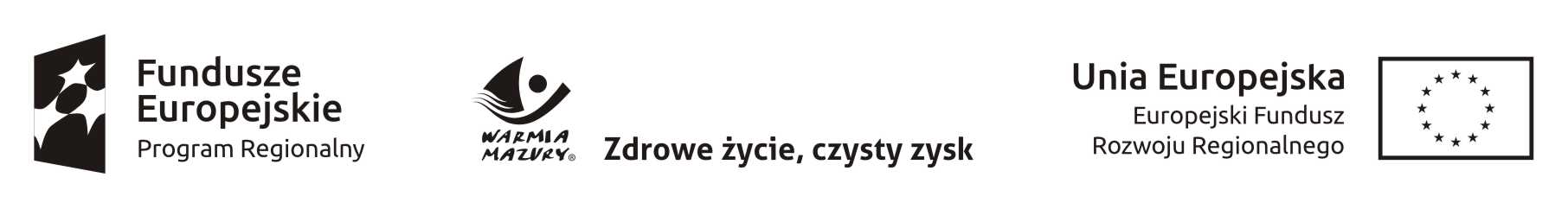 Załącznik Nr 1 do uchwały Nr ……………/2019 Zarządu Powiatu w Nidzicy           z dnia 28.06.2019 r.SPECYFIKACJA ISTOTNYCH WARUNKÓW ZAMÓWIENIA (SIWZ)dot.  POSTĘPOWANIA O UDZIELENIE ZAMÓWIENIA NADostawę SPRZĘTU  DRUKUJĄCEGO I TELEINFORMATYCZNEGO na potrzeby REALIZACJI PROJEKTU PN. „ZINTEGROWANA INFORMACJA GEODEZYJNA I KARTOGRAFICZNA WARMII I MAZUR W POWIECIE NIDZICKIM”PROWADZONEGO W TRYBIE PRZETARGU NIEOGRANICZONEGO O WARTOŚCI SZACUNKOWEJ PONIŻEJ 221 000 EUROSporządzona zgodnie z art. 36 ust. 1 i 2 ustawy prawo zamówień publicznych.Znak postępowania: G.272.3.2019Postępowanie prowadzone w oparciu o przepisy ustawy z dnia 29 stycznia 2004 r. prawo zamówień publicznych (Dz. U. z 2018 poz. 1986 ze zm.) zwanej dalej ustawą pzpKoszty związane z przygotowaniem i złożeniem oferty ponosi Wykonawca	Z A T W I E R D Z O N O, dnia 28.06.2019 r. 	Starosta 	/-/ Marcin Paliński    	....................................................................	      podpis Kierownika ZamawiającegoRozdział 1: Nazwa i adres Zamawiającego  Starostwo Powiatowe w Nidzicy, ul. Traugutta 23, 13-100 Nidzica;  tel. 089 625 32 79; fax 089 625 32 79; strona internetowa: bip.powiatnidzicki.pl; e-mail: 272.3.2019@powiatnidzicki.plRozdział 2: Tryb udzielenia zamówienia  Postępowanie o udzielenie zamówienia publicznego prowadzone jest w trybie przetargu nieograniczonego poniżej 221000 euro na podstawie ustawy z dnia 29 stycznia 2004 roku Prawo zamówień publicznych w dalszej części ustawą lub pzp. Rozdział 3: Opis przedmiotu zamówieniaPrzedmiot zamówienia został podzielony na trzy części.  Wykonawca jest uprawniony do złożenia oferty na każdą z części zamówienia. Przedmiotem zamówienia jest dostawa wraz z wdrożeniem sprzętu drukującego i teleinformatycznego na potrzeby realizacji projektu „Zintegrowana informacja geodezyjna i kartograficzna Warmii i Mazur w Powiecie Nidzickim”:Część 1 jednej sztuki serwera Rack,jednej macierzy dyskowej,Część 2 jednego urządzenia UTM do ochrony sieci teleinformatycznej, Część 3 jednej sztuki plotera wielkoformatowego, dwóch sztuk urządzenia drukującego wielofunkcyjnego formatu A3.Przedmiot zamówienia zostanie dostarczony i wdrożony w siedzibie Starostwa Powiatowego 
w Nidzicy. Dostarczony przedmiot zamówienia musi być fabrycznie nowy wyprodukowany nie wcześniej niż 
w 2018 roku. Nie dopuszcza się zaoferowania odnawianych, demonstracyjnych lub powystawowych urządzeń.Wszystkie prace konfiguracyjne muszą odbywać się w miejscu instalacji w dni robocze w godzinach 07.30-15.30. W trakcie prac konfiguracyjnych na dostarczonych urządzeniach wymagany jest udział Zamawiającego.Urządzenia muszą być zakupione w oficjalnym kanale dystrybucyjnym producenta i być objęte serwisem producenta lub autoryzowanego partnera serwisowego producenta na terenie UE.Dostarczone urządzenia muszą posiadać zainstalowaną najnowszą stabilną wersję oprogramowania dostępną na stronie producenta sprzętu na dzień dostawy sprzętu.Urządzenia muszą być dostarczone Zamawiającemu w oryginalnych opakowaniach fabrycznych.Dla dostarczonych urządzeń, Wykonawca przedłoży Zamawiającemu specyfikację techniczną sprzętu wraz z opisem dostarczonych licencji (w dniu odbioru).Wszystkie wykonywane prace i konfiguracje muszą być wykonane zgodnie z najlepszymi praktykami producentów dostarczonych rozwiązań.Minimalna długość gwarancji na dostarczone urządzenia 36 miesięcy.Urządzenia, o których mowa w punkcie 1, podpunkt a i b, muszą zostać zainstalowane w jednej wskazanej przez Zamawiającego szafie RACK w kolejności od dołu szafy:Macierz dyskowa, Serwer rack, Szczegółowy opis przedmiotu zamówienia:a) CZĘŚĆ 1:Serwer Rack – sztuk 1Macierz  dyskowa – sztuk 1 CZĘŚĆ 2:Urządzenie UTM do ochrony sieci teleinformatycznej:CZĘŚĆ 3:Ploter wielkoformatowy – sztuk 1Urządzenie wielofunkcyjne formatu A3 – sztuk 2Wszędzie tam, gdzie w opisie przedmiotu zamówienia wskazane są znaki towarowe dopuszcza się zaoferowanie materiałów równoważnych, tj. o nie gorszych parametrach niż opisane przez Zamawiającego w tabeli powyżej. Dla porównania przedmiotów równoważnych Wykonawca jest zobowiązany do zastosowania dyspozycji o której mowa w art. 30 ust. 5 ustawy prawo zamówień publicznych przez załączenie na wezwanie przez Zamawiającego szczegółowej specyfikacji (technicznej, strony katalogowej) oferowanego produktu równoważnego. Z przedłożonej specyfikacji w sposób niebudzący wątpliwości winno jasno wynikać, iż produkt spełnia wymagania opisane przez Zamawiającego. Specyfikacja winna zawierać: nazwę producenta oraz oznaczenie produktu równoważnego a także wskazywać parametry decydujące o jego równoważności. Przedłożone opisy produktów równoważnych, karty katalogowe winny być podpisane przez Wykonawcę. W przypadku oferowania produktów równoważnych, udowodnienie równoważności leży po stronie Wykonawcy.  Zgodnie z art. 30 ust. 5 ustawy Wykonawca, który powołuje się na rozwiązania równoważne opisywanym przez Zamawiającego jest obowiązany wykazać, że oferowane przez niego dostawy spełniają wymagania określone przez Zamawiającego.  Oceniając równoważność zaoferowanych produktów zamawiający będzie brał pod uwagę czy zawierają one parametry określone w powyższej tabeli.    e) Zgodnie z art. 36b ust.1 ustawy Zamawiający żąda wskazania części zamówienia, której wykonanie Wykonawca zamierza powierzyć podwykonawcy lub podania nazw (firm) podwykonawców, na których zasoby Wykonawca powołuje się na zasadach określonych w art. 26 ust. 2b w celu wykazania spełniania warunków udziału w postępowaniu, o których mowa w art. 22 ust. 1 - poprzez wypełnienie pkt 10 formularza ofertowego.Kod CPV: 48820000-2 – serwery, 30233141-1 – nadmiarowa macierz niezależnych dysków (RAID), 32500000-8 – urządzenia i artykuły telekomunikacyjne, 42962000-7 – urządzenia drukujące i graficzne.Zgodnie z art. 24aa ustawy prawo zamówień publicznych Zamawiający najpierw dokona oceny ofert, a następnie zbada, czy wykonawca, którego oferta została oceniona jako najkorzystniejsza nie podlega wykluczeniu oraz spełnia warunki udziału w postepowaniu. Rozdział 4: Termin wykonania zamówienia Termin wykonania przedmiotu zamówienia: 40 dni od dnia podpisania umowy  Rozdział 5: Warunki udziału w postepowaniu O udzielenie zamówienia mogą ubiegać się Wykonawcy, którzy:nie podlegają wykluczeniu;spełniają warunki udziału w postępowaniu, o ile zostały one określone przez Zamawiającego1. Nie podleganie wykluczeniu Na podstawie art. 24 ustawy prawo zamówień publicznych Zamawiający żąda by Wykonawca nie później niż na dzień składania ofert wykazał brak podstaw do wykluczenia z postępowania o udzielenie zamówienia publicznego w okolicznościach, o których mowa w art. 24 ust 1 pkt 12-22 ustawy Pzp. Weryfikacja spełniania warunku nastąpi na podstawie złożonego oświadczenia zgodnie z załącznikiem Nr 1 do formularza ofertowegoWykluczenie Wykonawcy następuje:1) w przypadkach, o których mowa w art. 24 ust. 1 pkt 13 lit. a-c i pkt 14 ustawy prawo zamówień publicznych, gdy osoba, o której mowa w tych przepisach została skazana za przestępstwo wymienione w ust. 1 pkt 13 lit. a-c ustawy pzp, jeżeli nie upłynęło 5 lat od dnia uprawomocnienia się wyroku potwierdzającego zaistnienie jednej z podstaw wykluczenia, chyba że w tym wyroku został określony inny okres wykluczenia;2) w przypadkach, o których mowa:a) w art. 24 ust. 1 pkt 13 lit. d i pkt 14 pzp, gdy osoba, o której mowa w tych przepisach, została skazana za przestępstwo wymienione w  art. 24 ust. 1 pkt 13 lit. d pzp,b) w art. 24 ust. 1 pkt 15 pzp,- jeżeli nie upłynęły 3 lata od dnia odpowiednio uprawomocnienia się wyroku potwierdzającego zaistnienie jednej z podstaw wykluczenia, chyba że w tym wyroku został określony inny okres wykluczenia lub od dnia w którym decyzja potwierdzająca zaistnienie jednej z podstaw wykluczenia stała się ostateczna;3) w przypadkach, o których mowa w art. 24 ust. 1 pkt 18 i 20 pzp, jeżeli nie upłynęły 3 lata od dnia zaistnienia zdarzenia będącego podstawą wykluczenia;4) w przypadku, o którym mowa w art. 24 ust. 1 pkt 21 pzp, jeżeli nie upłynął okres, na jaki został prawomocnie orzeczony zakaz ubiegania się o zamówienia publiczne;5) w przypadku, o którym mowa w art. 24 ust. 1 pkt 22 pzp, jeżeli nie upłynął okres obowiązywania zakazu ubiegania się o zamówienia publiczne.Wykonawca, który podlega wykluczeniu na podstawie art. 24 ust. 1 pkt 13 i 14 oraz 16-20 ustawy prawo zamówień publicznych, może przedstawić dowody na to, że podjęte przez niego środki są wystarczające do wykazania jego rzetelności, w szczególności udowodnić naprawienie szkody wyrządzonej przestępstwem lub przestępstwem skarbowym, zadośćuczynienie pieniężne za doznaną krzywdę lub naprawienie szkody, wyczerpujące wyjaśnienie stanu faktycznego oraz współpracę z organami ścigania oraz podjęcie konkretnych środków technicznych, organizacyjnych i kadrowych, które są odpowiednie dla zapobiegania dalszym przestępstwom lub przestępstwom skarbowym lub nieprawidłowemu postępowaniu wykonawcy. W przypadkach, o których mowa w art. 24 ust. 1 pkt 19 pzp, przed wykluczeniem Wykonawcy, Zamawiający zapewnia temu Wykonawcy możliwość udowodnienia, że jego udział w przygotowaniu postępowania o udzielenie zamówienia nie zakłóci konkurencji. Zamawiający wskazuje w protokole sposób zapewnienia konkurencji.Zamawiający może wykluczyć Wykonawcę na każdym etapie postępowania o udzielenie zamówienia. 2. Warunki udziału w postępowaniu dotyczą:kompetencji lub uprawnień do prowadzenia określonej działalności zawodowej, o ile wynika to 
z odrębnych przepisów;sytuacji ekonomicznej lub finansowej;zdolności technicznej lub zawodowej. 2.1. Zamawiający uzna warunki udziału w postępowaniu za spełnione, jeżeli wykonawca:2.1.1. w zakresie warunku wskazanego w pkt 2a dotyczącego kompetencji lub uprawnień do prowadzenia określonej działalności zawodowej, o ile wynika to z odrębnych przepisów, Zamawiający nie określa szczegółowego warunku udziału w postępowaniu.2.1.2. W zakresie warunku wskazanego w pkt 2b dotyczącego posiadania sytuacji ekonomicznej lub finansowej Zamawiający nie określa szczegółowego warunku udziału w postępowaniu. 2.1.3. W zakresie warunku wskazanego w pkt 2c dotyczącego zdolności technicznej lub zawodowej Wykonawca zobowiązany jest wykazać, że:2.1.3.1. Posiada doświadczenie zawodowe – Zamawiający wymaga by Wykonawca wykazał, że w okresie ostatnich 3 lat przed upływem terminu składania ofert, a jeżeli okres prowadzenia działalności jest krótszy – w tym okresie wykonał:	Dotyczy części I: co najmniej jedną dostawę serwerów i/lub macierzy o wartości nie mniejszej niż 50 000 zł brutto. 	Dotyczy części II: co najmniej jedną dostawę urządzeń typu UTM o wartości nie mniejszej niż 15 000 zł brutto.	Dotyczy części III: co najmniej jedną dostawę urządzeń drukujących wielofunkcyjnych formatu A3 i/lub ploterów wielkoformatowych o wartości nie mniejszej niż 30 000 zł brutto.Weryfikacja spełniania tego warunku dokonana zostanie na podstawie informacji zawartych 
w oświadczeniu, o którym mowa w rozdziale 7 pkt I ppkt 2 siwz a następnie na podstawie wypełnionego formularza stanowiącego załącznik Nr 4 do formularza ofertowego „wykaz dostaw” oraz dowodów potwierdzających ich należyte wykonanie - przedkładanych na wezwanie Zamawiającego.2.1.3.2. Zdolność techniczna – Zamawiający nie ustala warunku udziału w tym zakresie. 3. Wykonawca może w celu potwierdzenia spełniania warunków udziału w postepowaniu polegać na zdolnościach technicznych lub zawodowych lub sytuacji finansowej lub ekonomicznej innych podmiotów niezależnie od charakteru prawnego łączących go z nimi stosunków prawnych. Wykonawca w takiej sytuacji zobowiązany jest udowodnić Zamawiającemu, że realizując zamówienie będzie dysponował niezbędnymi zasobami tych podmiotów, w szczególności przedstawiając w tym celu pisemne zobowiązanie tych podmiotów do oddania mu do dyspozycji niezbędnych zasobów na potrzeby realizacji zamówienia. Sytuacja o której mowa powyżej wystąpi wyłącznie w przypadku kiedy:Wykonawca, który polega na zdolnościach lub sytuacji innych podmiotów udowodni zamawiającemu, że realizując zamówienie, będzie dysponował niezbędnymi zasobami tych podmiotów, 
w szczególności przedstawiając zobowiązanie tych podmiotów do oddania mu do dyspozycji niezbędnych zasobów na potrzeby realizacji zamówienia.Zamawiający oceni, czy udostępniane Wykonawcy przez inne podmioty zdolności techniczne lub zawodowe lub ich sytuacja finansowa lub ekonomiczna, pozwalają na wykazanie przez Wykonawcę spełniania warunków udziału w postępowaniu oraz zbada, czy nie zachodzą wobec tego podmiotu podstawy wykluczenia, o których mowa w art. 24 ust. 1 pkt 13–22 i ust. 5 pkt 1 pzp.W odniesieniu do warunków dotyczących wykształcenia, kwalifikacji zawodowych lub doświadczenia, wykonawcy mogą polegać na zdolnościach innych podmiotów, jeśli podmioty te zrealizują roboty budowlane lub usługi, do realizacji których te zdolności są wymagane. Ocena potwierdzenia czy Wykonawca wykazał spełnienie warunków zawartych w pkt 2.1.3. nastąpi 
w szczególności na podstawie złożonego przez Wykonawcę pisemnego zobowiązania innych podmiotów do oddania do dyspozycji Wykonawcy niezbędnych zasobów na okres korzystania z nich przy realizacji zamówienia. Z treści powyższego dokumentu musi jasno wynikać kto jest podmiotem przyjmującym zasoby, jaki jest zakres dostępnych Wykonawcy zasobów innego podmiotu, w jaki sposób zostaną wykorzystane zasoby innego podmiotu przez Wykonawcę, przy wykonywaniu zamówienia, 
w jakim okresie inny podmiot będzie brał udział przy wykonywaniu zamówienia. Pisemne zobowiązanie (oświadczenie) należy dołączyć do oferty w formie oryginału. Wykonawca przedkłada również dokumenty dotyczące sytuacji innego podmiotu żądane przez Zamawiającego w zakresie art. 24 ust. 1 pkt 13-22 i ust. 5 pzp określone w rozdziale 7 niniejszej siwz. Jeżeli zdolności techniczne lub zawodowe lub sytuacja ekonomiczna lub finansowa, podmiotu, o którym mowa w pkt 3, nie potwierdzają spełnienia przez Wykonawcę warunków udziału w postępowaniu lub zachodzą wobec tych podmiotów podstawy wykluczenia, Zamawiający żąda, aby Wykonawca w terminie określonym przez Zamawiającego:1) zastąpił ten podmiot innym podmiotem lub podmiotami lub2) zobowiązał się do osobistego wykonania odpowiedniej części zamówienia, jeżeli wykaże zdolności techniczne lub zawodowe lub sytuację finansową lub ekonomiczną, o których wymaga Zamawiający.Rozdział 6: Podstawy wykluczenia, o których mowa w art. 24 ust. 5Na podstawie art. 24 ust. 5 pkt 1) pzp z postepowania o udzielenie zamówienia Zamawiający wykluczy Wykonawcę, w stosunku do którego otwarto likwidację, w zatwierdzonym przez sąd układzie w postępowaniu restrukturyzacyjnym jest przewidziane zaspokojenie wierzycieli przez likwidację jego majątku lub sąd zarządził likwidację jego majątku w trybie art. 332 ust. 1 ustawy z dnia 15 maja 2015 r. - Prawo restrukturyzacyjne lub którego upadłość ogłoszono, z wyjątkiem wykonawcy, który po ogłoszeniu upadłości zawarł układ zatwierdzony prawomocnym postanowieniem sądu, jeżeli układ nie przewiduje zaspokojenia wierzycieli przez likwidację majątku upadłego, chyba że sąd zarządził likwidację jego majątku w trybie art. 366 ust. 1 ustawy z dnia 28 lutego 2003 r. - Prawo upadłościowe. Rozdział 7: Wykaz oświadczeń lub dokumentów, potwierdzających spełnianie warunków udziału w postępowaniu oraz brak wykluczeniaI. W dniu składania ofert Wykonawcy zobowiązani są złożyć:Formularz ofertowy na załączniku Nr 1 do SIWZ. Oświadczenie Wykonawcy o niepodleganiu wykluczeniu oraz spełnianiu warunków udziału 
w postepowaniu, złożone zgodnie z wzorem stanowiącym załącznik Nr 1 do formularza ofertowego; W przypadku składania oferty przez Wykonawców występujących wspólnie ww. dokument składa każdy z wykonawców. Oświadczenie ma potwierdzać spełnianie warunków udziału w  postępowaniu oraz brak podstaw do wykluczenia w zakresie w jakim każdy z wykonawców wykazuje spełnianie warunków udziału w postepowaniu oraz brak podstaw wykluczenia z postępowania. Informacje zawarte w oświadczeniu będą stanowić wstępne potwierdzenie, że wykonawca nie podlega wykluczeniu oraz spełnia warunki udziału w postepowaniu. II. DOKUMENTY SKŁADANE NA WEZWANIE ZAMAWIAJĄCEGO: Zamawiający przed udzieleniem zamówienia  wezwie Wykonawcę, którego oferta została najwyżej oceniona do złożenia w wyznaczonym, nie krótszym niż 5 dni terminie aktualnych na dzień złożenia następujących oświadczeń lub dokumentów:Wykaz oświadczeń lub dokumentów składanych przez Wykonawcę w celu potwierdzenia okoliczności, o których mowa w art. 25 ust. 1 pkt 3 pzp:odpis z właściwego rejestru lub z centralnej ewidencji i informacji o działalności gospodarczej, jeżeli odrębne przepisy wymagają wpisu do rejestru lub ewidencji, w celu potwierdzenia braku podstaw wykluczenia na podstawie art. 24 ust. 5 pkt 1 ustawy wystawiony nie wcześniej niż 6 miesięcy przed upływem terminu składania ofert.Wykaz oświadczeń lub dokumentów składanych przez Wykonawcę w celu potwierdzenia okoliczności, o których mowa w art. 25 ust. 1 pkt 1 pzp:wykaz dostaw wykonanych, a w przypadku świadczeń okresowych lub ciągłych również wykonywanych, w okresie ostatnich 3 lat przed upływem terminu składania ofert albo wniosków o dopuszczenie do udziału w postępowaniu, a jeżeli okres prowadzenia działalności jest krótszy - w tym okresie, wraz z podaniem ich wartości, przedmiotu, dat wykonania i podmiotów, na rzecz których dostawy zostały wykonane (wg wzoru stanowiącego załącznik Nr 4 do formularza ofertowego) oraz załączeniem dowodów określających czy te dostawy zostały wykonane lub są wykonywane należycie, przy czym dowodami, o których mowa, są referencje bądź inne dokumenty wystawione przez podmiot, na rzecz którego dostawy lub usługi były wykonywane, a w przypadku świadczeń okresowych lub ciągłych są wykonywane. Jeżeli z uzasadnionej przyczyny o obiektywnym charakterze wykonawca nie jest w stanie uzyskać tych dokumentów - oświadczenie wykonawcy; w przypadku świadczeń okresowych lub ciągłych nadal wykonywanych referencje bądź inne dokumenty potwierdzające ich należyte wykonywanie powinny być wydane nie wcześniej niż 3 miesiące przed upływem terminu składania ofert albo wniosków o dopuszczenie do udziału w postępowaniu. Wykaz oświadczeń lub dokumentów składanych przez Wykonawcę w celu potwierdzenia okoliczności, o których mowa w art. 25 ust. 1 pkt 2 pzp:dokument potwierdzający, że sprzęt jest produkowany zgodnie z normą ISO 9001 lub równoważną. Wykonawca może zamiast ww. zaświadczenia złożyć równoważne zaświadczenie wystawione przez podmioty mające siedzibę w innym państwie członkowskim Europejskiego Obszaru Gospodarczego,dokument potwierdzający, że sprzęt jest produkowany zgodnie z normą ISO 14001 lub równoważną. Wykonawca może zamiast ww. zaświadczenia złożyć równoważne zaświadczenie wystawione przez podmioty mające siedzibę w innym państwie członkowskim Europejskiego Obszaru Gospodarczego,deklaracja zgodności CE dla serwera i macierzy,formularz asortymentowy – zgodny z załącznikiem Nr 3 do formularza ofertowego.specyfikacja techniczna produktu równoważnego - składana tylko w przypadku zastosowania materiałów równoważnych do opisywanych w za pomocą znaków towarowych tj. procesora. Wykonawca, który z przyczyn niezależnych od niego, nie ma możliwości uzyskania dokumentów, 
o których mowa w części II pkt 3 ppkt a-c, może złożyć inne dokumenty dotyczące odpowiednio zapewnienia jakości lub środków zarządzania środowiskowego, potwierdzające stosowanie przez Wykonawcę środków zapewnienia jakości zgodnych z wymaganymi normami zapewniania jakości lub środków zarządzania środowiskowego równoważnych środkom wymaganym na mocy mającego zastosowanie systemu lub norm zarządzania środowiskowego.III. Jeżeli wykonawca polega na zdolnościach lub sytuacji innych podmiotów na zasadach określonych w art. 22a ustawy prawo zamówień publicznych przedstawia w odniesieniu do tych podmiotów:  1) W dniu składania ofert Wykonawca zobowiązany jest złożyć pisemne zobowiązanie innych podmiotów do oddania do dyspozycji Wykonawcy niezbędnych zasobów na okres korzystania z nich przy wykonaniu zamówienia, zgodnie z wzorem stanowiącym załącznik Nr 5 do formularza ofertowego. 2) dokumenty składane na wezwanie zamawiającego: zamawiający przed udzieleniem zamówienia  wezwie wykonawcę, którego oferta została najwyżej oceniona do złożenia w wyznaczonym, nie krótszym niż 5 dni terminie aktualnych na dzień złożenia następujących dokumentów dotyczących podmiotu, na zdolnościach którego wykonawca polega:odpis z właściwego rejestru lub z centralnej ewidencji i informacji o działalności gospodarczej, jeżeli odrębne przepisy wymagają wpisu do rejestru lub ewidencji, w celu potwierdzenia braku podstaw wykluczenia na podstawie art. 24 ust. 5 pkt 1 ustawy.Zamawiający nie żąda od Wykonawcy przedstawienia dokumentu o którym mowa w części III 2a 
a dotyczącego podwykonawcy, któremu wykonawca zamierza powierzyć wykonanie części przedmiotu zamówienia a który nie jest podmiotem na którego zdolności Wykonawca polega na zasadach określonych w art. 22a ustawy prawo zamówień publicznych.   IV. Grupa kapitałowa: Wykonawca w terminie 3 dni od dnia zamieszczenia na stronie internetowej informacji o których mowa w art. 86 ust. 5 ustawy pzp przekazuje Zamawiającemu oświadczenie wykonawcy o przynależności albo braku przynależności do tej samej grupy kapitałowej co wykonawcy składający oferty w ww. postepowaniu. W przypadku przynależności do tej samej grupy kapitałowej Wykonawca może złożyć wraz z oświadczeniem dokumenty bądź informacje potwierdzające, że powiązania z innym Wykonawcą nie prowadzą do zakłócenia konkurencji w postępowaniu (oświadczenie można złożyć wg wzoru stanowiącego załącznik Nr 4 do formularza ofertowego). V. Jeżeli Wykonawca ma siedzibę lub miejsce zamieszkania poza terytorium Rzeczypospolitej Polskiej:zamiast dokumentu, o którym mowa w pkt. II.1a składa dokument lub dokumenty wystawione 
w kraju, w którym ma siedzibę lub miejsce zamieszkania, potwierdzające, że nie otwarto jego likwidacji, ani nie ogłoszono upadłości - wystawiony nie wcześniej niż 6 miesięcy przed upływem terminu składania ofert;jeżeli w kraju, w którym Wykonawca ma siedzibę lub miejsce zamieszkania ma osoba, której dokument dotyczy– nie wydaje się dokumentu, o którym mowa w pkt a  zastępuje się je dokumentem zawierającym oświadczenie wykonawcy, ze wskazaniem osoby albo osób uprawnionych do reprezentacji lub oświadczenie osoby, której dokument miał dotyczyć, złożone przed notariuszem lub przed organem sądowym, administracyjnym albo organem samorządu zawodowego lub gospodarczego właściwym ze względu na siedzibę lub miejsce zamieszkania Wykonawcy  lub miejsce zamieszkania tej osoby z zachowaniem terminów ich wystawienia określonych w pkt a.VI. Wykonawcy wspólnie ubiegający się o udzielenie zamówienia: Wykonawcy mogą wspólnie ubiegać się o udzielenie zamówienia.W przypadku o którym mowa w pkt. a., zgodnie z art. 23 ust. 2 pzp Wykonawcy ustanawiają pełnomocnika do:reprezentowania ich w postępowaniu o udzielenie zamówienia publicznego alboreprezentowania w postępowaniu i zawarcia umowy w sprawie zamówienia publicznego.Treść  pełnomocnictwa Wykonawców wspólnie ubiegających się o zamówienie winna identyfikować wszystkich Wykonawców wspólnie ubiegających się o udzielenie zamówienia, 
a także wskazywać jakiego postępowania dotyczy, nadto musi wskazywać ustanowionego pełnomocnika oraz określać zakres umocowania pełnomocnika. W przypadku, gdy pełnomocnik Wykonawców wspólnie ubiegających się o udzielenie zamówienia udzieli „dalszego pełnomocnictwa”, upoważnienie do wykonania takiej czynności powinno jasno wynikać 
z pełnomocnictwa Wykonawców wspólnie ubiegających się o udzielenie zamówienia. Pełnomocnictwo winno być podpisane przez wszystkich Wykonawców ustanawiających pełnomocnika.  Pełnomocnictwo, o którym mowa w pkt c musi znajdować się w ofercie wspólnej Wykonawców. Załączone do oferty dokumenty powinny potwierdzać, że osoby podpisujące pełnomocnictwo są uprawnione do składania oświadczeń woli w imieniu Wykonawcy. Wszelka korespondencja oraz rozliczenia dokonywane będą wyłącznie z Wykonawcą występującym jako pełnomocnik pozostałych.Wykonawcy składający ofertę wspólnie, ponoszą solidarną odpowiedzialność za wykonanie umowy.Jeżeli oferta wykonawców wspólnie ubiegających się o uzyskanie zamówienia zostanie wybrana, Zamawiający może żądać przed zawarciem umowy w sprawie zamówienia publicznego umowy regulującej współpracę tych Wykonawców. Oferta wspólna składana przez dwóch lub więcej Wykonawców winna spełniać niżej wymienione wymagania:dokumenty i oświadczenia dotyczące własnej firmy w zakresie wykazania braku podstaw do wykluczenia z postepowania składa każdy z wykonawców składających ofertę wspólną  dokumenty wspólne np.: oferta cenowa, harmonogramy, formularze sprzętowe, formularze asortymentowo – cenowe, wykaz robót, wykaz dostaw, wykaz osób itp. (jeżeli są wymagane w SIWZ) składa pełnomocnik Wykonawców występujących wspólnie,wadium (jeżeli jest wymagane w SIWZ) może wnieść jeden z Wykonawców występujących wspólnie lub może być wystawione na wszystkich Wykonawców składających ofertę wspólną. Jeżeli Wykonawca składa wadium w formie innej niż pieniężna samodzielnie, wówczas dokument wadialny winien zawierać zapis zgody 
z rozdziałem 9 niniejszej SIWZ,oferta składana przez spółkę cywilną na wezwanie Zamawiającego, o którym mowa w pkt II każdy ze wspólników spółki cywilnej składa we własnym imieniu dokumenty w zakresie wykazania braku podstaw do wykluczenia z postepowania.Wymagane dokumenty należy przedstawić w formie oryginałów albo kopii. Dokumenty złożone w formie kopii muszą być opatrzone klauzulą „za zgodność z oryginałem” na każdej stronie zawierającej tekst bądź inny znak graficzny i podpisane przez Wykonawcę lub osobę do tego upoważnioną. Podpis powinien być czytelny (imię i nazwisko), w przypadku parafowania strony należy przystawić pieczątkę imienną. Poświadczenia za zgodność z oryginałem dokonuje odpowiednio Wykonawca, podmiot, na którego zdolnościach lub sytuacji polega Wykonawca, Wykonawcy wspólnie ubiegający się o udzielenie zamówienia publicznego albo podwykonawca w zakresie dokumentów, które każdego z nich dotyczą. Oświadczenia dotyczące Wykonawcy i innych podmiotów, na których zdolnościach lub sytuacji polega Wykonawca na zasadach określonych w art. 22a ustawy prawo zamówień publicznych oraz dotyczące podwykonawców, składane są w oryginale. Dokumenty wymagane przez Zamawiającego inne niż oświadczenia, o których mowa 
w rozdziale  7 pkt I.2. SIWZ składane są w oryginale lub kopii „poświadczonej za zgodność 
z oryginałem”Pełnomocnictwo „za zgodność z oryginałem” poświadcza udzielający pełnomocnictwa do udziału w postępowaniu bądź notariusz. Zamawiający zażąda przedstawienia oryginału lub notarialnie poświadczonej kopii dokumentu wyłącznie wtedy, gdy przedstawiona przez Wykonawcę kopia dokumentu będzie nieczytelna lub będzie budzić wątpliwości co do jej prawdziwości. Dokumenty sporządzone w języku obcym są składane wraz z tłumaczeniem na język polski.Zgodnie z art. 26 ust. 6 ustawy prawo zamówień publicznych Wykonawca nie jest obowiązany do złożenia oświadczeń lub dokumentów potwierdzających okoliczności, o których mowa w art. 25 ust. 1 pkt 1 i 3, jeżeli Zamawiający posiada oświadczenia lub dokumenty dotyczące tego Wykonawcy lub może je uzyskać za pomocą bezpłatnych i ogólnodostępnych baz danych, w szczególności rejestrów publicznych w rozumieniu ustawy z dnia 17 lutego 2005 r. o informatyzacji działalności podmiotów realizujących zadania publiczne. W takiej sytuacji Wykonawca wskazuje Zamawiającemu w formularzu ofertowym (pkt 12) adresy internatowe ogólnodostępnych i bezpłatnych baz danych, z których Zamawiający samodzielnie może pobrać wskazane przez Wykonawcę oświadczenia i dokumenty.  Rozdział 8: Informacje o sposobie porozumiewania się Zamawiającego 
z Wykonawcami oraz przekazywania oświadczeń lub dokumentów, jeżeli Zamawiający, w sytuacjach określonych w art. 10c-10e, przewiduje inny sposób porozumiewania się niż przy użyciu środków komunikacji elektronicznej, a także wskazanie osób uprawnionych do porozumiewania się z wykonawcamiOsobami uprawnionymi do porozumienia się z Wykonawcami są:Piotr Iwanicki – w sprawach dotyczących przedmiotu zamówienia,Małgorzata Jakubowska – w sprawach dotyczących procedury; Godziny pracy urzędu: poniedziałek – piątek w godz. 7.30 – 15.30Zgodnie z art. 18 ustawy z dnia 22 czerwca 2016 r. o zmianie ustawy – prawo zamówień publicznych oraz niektórych innych ustaw komunikacja między Zamawiającym a Wykonawcami odbywa się pisemnie (za pośrednictwem operatora pocztowego w rozumieniu ustawy prawo pocztowe, osobiście, pośrednictwem posłańca, faxu na numer 89/6253279 lub przy użyciu środków komunikacji elektronicznej (w rozumieniu ustawy oświadczeniu usług drogą elektroniczną) na adres e-mail: 272.3.2019@powiatnidzicki.pl. 
W trakcie postępowania oświadczenia, wnioski, zawiadomienia oraz informacje Zamawiający 
i Wykonawcy przekazują pisemnie, faxem lub drogą elektroniczną.  Jeżeli ww. dokumenty są przekazywane za pomocą faxu lub przy użyciu środków komunikacji elektronicznej  zgodnie z art. 18 ust. 2 ustawy o zmianie ustawy – prawo zamówień publicznych oraz niektórych innych ustaw każda ze stron na żądanie drugiej strony niezwłocznie potwierdza fakt ich otrzymania. Za wystarczający uważa się podpis osoby odpowiedzialnej za przyjmowanie faksów lub poczty elektronicznej. W przypadku nie potwierdzenia przez Wykonawcę odbioru w ciągu 24 godzin od dnia nadania ww. dokumentów Zamawiający do celów dowodowych posłuży się prawidłowym raportem nadania danych lub prawidłowego dokonania transmisji danych. Dokumenty tak przesłane należy następnie przekazać Zamawiającemu w formie pisemnej. Oferta wraz z wymaganymi dokumentami i oświadczeniami musi być złożona w formie pisemnej. Rozdział 9: WadiumZamawiający nie wymaga wniesienia wadium. Rozdział 10: Termin związania ofertąTermin związania ofertą wynosi 30 dni. Bieg terminu rozpoczyna się wraz z upływem terminu składania ofert.  Zamawiający może tylko raz co najmniej na 3 dni przed upływem terminu związania ofertą zwrócić się do Wykonawców o wyrażenie zgody na przedłużenie tego terminu na okres nie dłuższy niż 60 dni. Rozdział 11: Opis sposobu przygotowania ofertOfertę należy sporządzić na formularzu ofertowym stanowiącym załącznik Nr 1 do SIWZ.Do oferty należy załączyć dokumenty wymagane w SIWZ – cześć 7 pkt I.    Wykonawca wypełnia pola wskazane w formularzu ofertowym.  Zgodnie z art. 91 ust. 3a ustawy prawo zamówień publicznych w punkcie 13. formularza ofertowego Wykonawca informuje Zamawiającego, czy wybór oferty będzie prowadzić do powstania 
u Zamawiającego obowiązku podatkowego. Wykonawca w ofercie wskazuje nazwę (rodzaj) towaru lub usługi, których dostawa lub świadczenie będzie prowadzić do jego powstania, oraz wskazując ich wartość bez kwoty podatku. W przypadku gdy Wykonawca nie wypełni pozycji 13. formularza ofertowego, Zamawiający uzna, iż wybór oferty Wykonawcy nie będzie prowadził do powstania 
u Zamawiającego obowiązku podatkowego zgodnie z przepisami ustawy  o podatku od towarów 
i usług.Przygotowanie formularza oferty:w pkt 2 formularza ofertowego – podaje oferowany okres gwarancji zgodnie z rozdziałem 14w pkt 11 – jeżeli wymagane przez Zamawiającego dokumenty i oświadczenia są dostępne 
w formie elektronicznej pod określonymi adresami internetowymi ogólnodostępnych 
i bezpłatnych baz danych Wykonawca wskazuje miejsce ich dostępności tj. adres internetowy. Wykonawca wskazuje jakie dokumenty Zamawiający może samodzielnie pobrać ze wskazanych poprzez niego nieodpłatnych i ogólnodostępnych baz danych,w pkt 14 – należy zaznaczyć właściwe.  W załączniku Nr 3 do formularza oferty w kolumnie 3 Wykonawca podaje parametry oferowanych produktów jak nazwę producenta, model, dane techniczne (zgodnie ze wskazaniem Zamawiającego). Przez model Zamawiający rozumie takie oznaczenie produktu, które pozwoli Zamawiającemu go zidentyfikować oraz odróżnić od innych produktów oferowanych przez tego producenta. Wykonawca zobowiązany jest wskazać tylko jednego producenta, jeden model dla danej pozycji formularza. 
W przypadku, gdy oferowany produkt nie posiada oznaczenia modelu należy wymagane pole przekreślić lub pozostawić nie wypełnione, przy czym nie ma możliwości podania jedynie nazwy producenta bez określania modelu lub serii (w zależności od tego jakie oznaczenie występuje na rynku).  Powyższe informacje pozwolą dokonać oceny zgodności oferowanego przedmiotu zamówienia z postanowieniami SIWZ. Należy ponumerować kartki oferty.Do oferty winny być dołączone pełnomocnictwa dla osób podpisujących wszystkie dokumenty ofertowe o ile prawo składania oświadczeń woli w imieniu Wykonawcy nie wynika z dokumentów rejestrowych. Pełnomocnictwo określające zakres umocowania (z dokumentu powinien jasno wynikać zakres umocowania np.: składanie oświadczeń; potwierdzanie „za zgodność z oryginałem”; udzielanie dalszych pełnomocnictw itp. a w przypadku wykonawców wspólnie ubiegających się o udzielenie zamówienia pełnomocnictwo winno określać czy pełnomocnik ma prawo do reprezentowania wykonawców w postępowaniu czy reprezentowania i podpisania umowy) musi być w formie oryginału bądź kopii (poświadczonej „za zgodność z oryginałem” przez notariusza bądź osoby udzielające pełnomocnictwa) podpisane przez Wykonawcę lub Wykonawców wspólnie ubiegających się o udzielenie zamówienia. Za osoby uprawnione do składania oświadczeń woli w imieniu Wykonawców uznaje się:osoby wskazane w Krajowym Rejestrze Sądowym bądź innym rejestrze,osoby legitymujące się odpowiednim dokumentem stwierdzającym ustanowienie pełnomocnika, określającym zakres umocowania. Oferta, złożone oświadczenia, dokumenty i inne załączniki muszą być podpisane przez Wykonawcę lub osoby przez niego upoważnione. Ofertę sporządza się w języku polskim z zachowaniem formy pisemnej pod rygorem nieważności.Dokumenty sporządzone w języku obcym są składane wraz z tłumaczeniem na język polski. Oferta winna być napisana na maszynie do pisania lub ręcznie długopisem albo 
nieścieralnym atramentem, oferta może mieć także postać wydruku  komputerowego. Wszystkie miejsca, w których Wykonawca naniósł zmiany winny być parafowane  przez osoby podpisujące ofertę.Złożenie więcej niż jednej oferty na daną część lub złożenie oferty zawierającej propozycje wariantowe spowoduje jej odrzucenie. Oferta winna być umieszczona w zabezpieczonej kopercie w sposób umożliwiający jednoznaczne stwierdzenie jej nienaruszalności do czasu komisyjnego, publicznego otwarcia. Wymaga się oznakowania koperty poprzez następujący opis:17.1. Data i godzina dostarczenia oferty do Zamawiającego będą odnotowane na kopercie jako oficjalny termin złożenia oferty. Jeżeli oferta zawiera informacje stanowiące tajemnicę przedsiębiorstwa w rozumieniu przepisów ustawy z dnia 16 kwietnia 1993 roku o zwalczaniu nieuczciwej konkurencji, Wykonawca może zastrzec, iż nie mogą być one udostępniane innym uczestnikom postępowania. Winien on wówczas wyodrębnić te informacje w formie osobnego pakietu. Pakiet ten ma być wyraźnie oznaczony „TAJEMNICA PRZEDSIĘBIORSTWA – NIE  UDOSTĘPNIAĆ  INNYM  UCZESTNIKOM  POSTĘPOWANIA”. Informacje mogą zostać zastrzeżone przez Wykonawcę nie później niż w terminie składania ofert. W przypadku zastrzeżenia tajemnicy przedsiębiorstwa zgodnie z art. 8 ust. 3 ustawy prawo zamówień publicznych Wykonawca zobowiązany jest nie później niż w terminie składania ofert, wykazać, iż zastrzeżone informacje stanowią tajemnicę przedsiębiorstwa. Zamawiający uzna, że Wykonawca wykazał, że informacje stanowią tajemnicę przedsiębiorstwa jeżeli wykaże, iż są to nieujawnione do wiadomości publicznej informacje techniczne, technologiczne, organizacyjne przedsiębiorstwa lub inne informacje posiadające wartość gospodarczą, co do których przedsiębiorca podjął niezbędne działania w celu zachowania ich poufności, co wynika z art. 11 ust. 4 ustawy o zwalczaniu nieuczciwej konkurencji. W przypadku, gdy Wykonawca zastrzeże w ofercie informacje, które nie stanowią tajemnicy przedsiębiorstwa lub są jawne na podstawie przepisów ustawy prawo zamówień publicznych lub odrębnych przepisów informacje te będą podlegały udostępnieniu na zasadach takich samych jak pozostałe, niezastrzeżone dokumenty zgodnie z uchwałą SN z 20.10.2005 r. (sygn. III CZP 74/05).Do przeliczenia na PLN wartości wskazanej w dokumentach złożonych na potwierdzenie spełniania warunków udziału w postepowaniu, wyrażonej w walutach innych niż PLN Zamawiający przyjmie średni kurs publikowany przez NBP z dnia wszczęcia postępowania. Zamawiający żąda wskazania w ofercie części zamówienia, której wykonanie Wykonawca powierzy podwykonawcom oraz podania przez Wykonawcę firm podwykonawców. Wykonawca ponosi wszelkie koszty związane z przygotowaniem oferty. Rozdział 12: Określenie miejsca, terminu składania i otwarcia ofertMiejsce składania ofert:Starostwo Powiatowe w Nidzicyul. Traugutta 23, 13-100 Nidzicapokój 33 (sekretariat), I piętroTermin składania ofert: Termin składania ofert upływa o godz. 10.00 w dniu 9 lipca 2019 r.  Zamawiający przedłuży termin składnia ofert, jeżeli w wyniku zmiany treści SIWZ niezbędny będzie dodatkowy czas na wprowadzenie zmian w ofertach;O przedłużeniu terminu składania ofert Zamawiający niezwłocznie powiadomi wszystkich Wykonawców, którzy pobrali SIWZ oraz zamieści tę informację na stronie internetowej;Oferty złożone po terminie zostaną niezwłocznie zwrócone. Decydujące znaczenie dla oceny zachowania powyższego terminu ma data i godzina wpływu oferty do Zamawiającego a nie data jej wysłania przesyłką pocztową czy kurierską.Zmiana lub wycofanie ofertyWykonawca może, przed upływem terminu do składania ofert, zmienić lub wycofać ofertę;W celu dokonania zmiany oferty, Wykonawca przedłoży Zamawiającemu oświadczenie 
o zmianie oferty określając zakres i rodzaj tych zmian. Jeżeli wprowadzona zmiana spowoduje konieczność wymiany bądź przedłożenia nowych dokumentów – Wykonawca winien te dokumenty złożyć w kolejnej zamkniętej kopercie, oznaczonej jak przy składaniu ofert, 
z dopiskiem „ZMIANA”. Koperty oznaczone napisem „ZMIANA” zostaną otarte przy otwieraniu oferty wykonawcy, który wprowadził zmiany i po stwierdzeniu poprawności procedury dokonywania zmian, zostaną dołączone do oferty;Wykonawca ma prawo przed upływem terminu do składania ofert wycofać ofertę 
z postępowania. Warunkiem skutecznego wycofania oferty będzie dostarczenie do miejsca składania ofert przed upływem terminu do ich składania pisemnego oświadczenia Wykonawcy o wycofaniu oferty. W celu potwierdzenia uprawnienia osób do złożenia oświadczenia 
o wycofaniu oferty do oświadczenia należy załączyć odpowiednie dokumenty (np. aktualny KRS, pełnomocnictwo).Otwarcie ofertKomisyjne otwarcie ofert nastąpi dnia 9 lipca 2019 r. o godz. 11.00 w siedzibie Zamawiającego w pokoju nr 45, ul. Traugutta 23, 13-100 Nidzica;Otwarcie ofert jest jawne. Bezpośrednio przed otwarciem ofert Zamawiający podaje kwotę, jaką zamierza przeznaczyć na sfinansowanie zamówienia;Podczas otwarcia ofert podaje się nazwy (firmy) oraz adresy Wykonawców, a także informacje dotyczące ceny, terminu wykonania zamówienia, okresu gwarancji i warunków płatności zawartych w ofertach;Informacje wskazane w pkt b i c Zamawiający zamieszcza niezwłocznie po otwarciu ofert na stronie internetowej.Rozdział 13: Opis sposobu obliczenia ceny Każdy z Wykonawców może zaproponować tylko jedną cenę. W formularzu ofertowym Wykonawca podaje cenę brutto tj. z należnym podatkiem (cyframi)  za cały przedmiot zamówienia przy uwzględnieniu zapisów pkt. 9 niniejszego rozdziału.   Cena powinna zawierać w sobie ewentualne upusty proponowane przez Wykonawcę (niedopuszczalne są żadne negocjacje cenowe).  Cenę należy określić w walucie polskiej.Cenę brutto podaną w formularzu oferty należy zaokrąglić do dwóch miejsc po przecinku.Jeżeli parametr miejsca tysięcznego jest poniżej 5 to parametr setny zaokrągla się w dół, jeżeli parametr miejsca tysięcznego jest 5 i powyżej to parametr setny zaokrągla się w górę. Zamawiający w celu ustalenia czy oferta zawiera rażąco niską cenę w stosunku do przedmiotu zamówienia zwróci się do Wykonawcy o udzielenie w określonym terminie wyjaśnień dotyczących elementów oferty mających wpływ na wysokość ceny.Błędy w obliczeniu ceny będą powodem odrzucenia oferty na podstawie art. 89 ust.1 pkt 6 ustawy. Zgodnie z art. 91 ust. 3a ustawy prawo zamówień publicznych Wykonawca informuje Zamawiającego, czy wybór jego oferty będzie prowadzić do powstania u Zamawiającego obowiązku podatkowego składając odpowiednie oświadczenie w formularzu oferty. Oświadczenie Wykonawca składa w sytuacji, kiedy faktura przekładana zamawiającemu nie będzie zawierała kwoty podatku VAT. Powstanie obowiązku podatkowego u zamawiającego może wynikać z takich okoliczności jak:wewnątrzwspólnotowe nabycie towarów,import usług lub towarówmechanizm odwróconego obciążenia podatkiem VAT (np. określone w ustawie o podatku od towarów i usług dostawy sprzętu elektronicznego). Obowiązkiem Wykonawcy w tym przypadku jest zawarcie w oświadczeniu (zawartym w formularzu oferty) poniższych informacji:potwierdzenie, iż wybór oferty Wykonawcy będzie prowadził do powstania u Zamawiającego obowiązku podatkowego zgodnie z przepisami o podatku od towarów i usług,wskazanie nazwy (rodzaju) towaru lub usługi, których dostawa lub świadczenie będzie prowadzić do powstania takiego obowiązku podatkowego (najlepiej wskazać nazwę, która znajdzie się później na fakturze),wskazanie wartości tego towaru lub usług bez kwoty podatku.Rozdział 14: Opis kryteriów, którymi Zamawiający będzie się kierował przy wyborze oferty, wraz z podaniem wag tych kryteriów i sposobu oceny ofertPodane kryteria dotyczą każdej z części niniejszego postępowania: Kryterium A: W zakresie kryterium „cena” oferta może uzyskać 60 punktów. Ocena punktowa dokonana zostanie zgodnie ze wzorem:		                      Cena oferowana najniższa bruttoilość punktów 	=					              x 100 x 60%badanej ceny oferty	    	Cena oferty badanej bruttoMaksymalną ilość punktów w ww. kryterium otrzyma oferta  z najniższą ceną brutto.Kryterium B: Okres gwarancji. W zakresie kryterium „Okres gwarancji” oferty oceniane będą punktowo za zaoferowany okres gwarancji zgodnie z poniższym:a) 3 lata gwarancji - 0 punktów, c) 5 lat gwarancji - 40 punktów,2) punkty zostaną przyznane na podstawie oświadczenia złożonego w pkt 2 Formularza Ofertowego. 
W przypadku nie podania przez Wykonawcę w pkt 2 Formularza Ofertowego okresu gwarancji Zamawiający do oceny oferty przyjmie minimalny wymagany okres gwarancji tj. 3 lata. W przypadku podania okresu gwarancji poniżej 3 lat oferta zostanie odrzucona jako niezgodna z treścią specyfikacji istotnych warunków zamówienia, 3) Oferta z okresem 5 lat i więcej gwarancji otrzyma maksymalną ilość punktów.4) Zapisy §6 istotnych postanowień umowy zawierają zapisy dotyczące gwarancji.Za ofertę najkorzystniejszą będzie uznana oferta, która przy uwzględnieniu powyższych kryteriów 
i wag otrzyma najwyższą punktację w danej części. Oferta może uzyskać maksymalnie 100 punktów. Zamawiający uzna za najkorzystniejszą ofertę, która przedstawi najkorzystniejszy bilans kryteriów oceny ofert wg wzoru:P n = KA + KB gdzie:Pn – suma punktów uzyskana przez ofertę nn - numer ofertyKa  - ilość punktów uzyskanych w kryterium AKb– ilość punktów uzyskanych w kryterium BRozdział 15: Informacja o formalnościach jakie powinny zostać dopełnione po wyborze oferty w celu zawarcia umowyPo wyborze oferty najkorzystniejszej Zamawiający poinformuje Wykonawcę/ów o terminie i miejscu zawarcia umowy/ów.Osoby reprezentujące Wykonawcę przy podpisywaniu umowy powinny posiadać ze sobą dokumenty potwierdzające ich umocowanie do podpisania umowy, o ile umocowanie to nie będzie wynikać z dokumentów załączonych do oferty.  Zamawiający zawrze umowę w sprawie zamówienia publicznego w terminie nie krótszym niż 5 dni od dnia przesłania zawiadomienia o wyborze oferty najkorzystniejszej jeżeli zawiadomienie zostało wysłane przy użyciu środków komunikacji elektronicznej albo 10 dni jeżeli zostanie przesłane w inny sposób.Jeżeli Wykonawca, którego oferta została wybrana, uchyla się od zawarcia umowy w sprawie zamówienia publicznego Zamawiający może wybrać kolejna ofertę zgodnie z art. 22a ust.2. W przypadku wyboru najkorzystniejszej oferty Wykonawców wspólnie ubiegających się 
o udzielenie zamówienia przed zawarciem umowy Zamawiający może żądać umowy regulującej współpracę tych Wykonawców. Umowa taka winna określać strony umowy, cel działania, sposób współdziałania, zakres prac przewidzianych do wykonania każdemu z nich, solidarną odpowiedzialność za wykonanie zamówienia, oznaczenie czasu trwania konsorcjum (obejmującego okres realizacji przedmiotu zamówienia, gwarancji i rękojmi), wykluczenie możliwości wypowiedzenia umowy konsorcjum przez któregokolwiek z jego członków do czasu wykonania zamówienia.Rozdział 16: Zabezpieczenie należytego wykonania umowyZamawiający nie wymaga wniesienia zabezpieczenia należytego wykonania umowy. Rozdział 17: Istotne dla stron postanowienia, które zostaną wprowadzone do treści umowy, ogólne warunki umowy albo wzór umowy. Przewidywane zmiany umowyIstotne postanowienia umowy zawarte są w załączniku Nr 2 do SIWZ. Oświadczenie Wykonawcy o akceptacji warunków umowy zawarte jest na formularzu ofertowym, 
a zatem podpisanie tego formularza jest jednocześnie złożeniem oświadczenia  przez Wykonawcę 
o akceptacji treści i warunków przyszłej umowy.Zamawiający przewiduje możliwość zmian zawartej umowy w stosunku do treści oferty, na podstawie której dokonano wyboru Wykonawcy w sytuacjach wymienionych w istotnych postanowieniach umowy § 8. Wszystkie postanowienia § 8 stanowią katalog zmian, na które Zamawiający może wyrazić zgodę. Zmiany te nie stanowią jednocześnie zobowiązania Zamawiającego do wyrażenia takiej zgody. W przypadku każdej zmiany, o której mowa powyżej po stronie wnoszącego propozycje zmian leży udokumentowanie powstałych okoliczności.  Rozdział 18: PodwykonawcyWykonawca może powierzyć wykonanie części zamówienia Podwykonawcy. Zamawiający nie zastrzega obowiązku osobistego wykonania przez Wykonawcę kluczowych części zamówienia. Jeżeli Zamawiający stwierdzi, że wobec danego Podwykonawcy zachodzą podstawy wykluczenia, Wykonawca obowiązany jest zastąpić tego Podwykonawcę lub zrezygnować z powierzenia wykonania części zamówienia podwykonawcy.Powierzenie wykonania części zamówienia Podwykonawcom nie zwalnia Wykonawcy 
z odpowiedzialności za należyte wykonanie tego zamówienia.Rozdział 19: Oferty wariantoweZamawiający nie dopuszcza możliwości składania ofert wariantowych. Rozdział 20: Zamówienia, o których mowa w art. 67 ust. 1 pkt 6 ustawyZamawiający nie przewiduje możliwości udzielania zamówień  o których mowa w art. 67 ust. 1 pkt 6 ustawy pzp. Rozdział 21: Środki ochrony prawnejŚrodki ochrony prawnej określone przez Dział VI  ustawy z dnia 29 stycznia 2004 r. prawo zamówień publicznych, przysługują Wykonawcom i uczestnikom konkursu, a także innym podmiotom, jeżeli mają interes prawny w uzyskaniu zamówienia oraz ponieśli szkodę w wyniku naruszenia przez Zamawiającego przepisów ustawy.I. ODWOŁANIEOdwołanie przysługuje wyłącznie od niezgodnej z przepisami ustawy czynności Zamawiającego podjętej w postępowaniu o udzielenie zamówienia lub zaniechania czynności, do której Zamawiający jest zobowiązany na podstawie ustawy. W przypadku postępowań, których wartość jest mniejsza niż kwoty określone w przepisach wydanych na podstawie art. 11 ust. 8 ustawy odwołanie przysługuje wyłącznie wobec czynności:określenia warunków udziału w postępowaniu,wykluczenia odwołującego z postępowania o udzielenie zamówienia,odrzucenia oferty odwołującego;opisu przedmiotu zamówienia;wyboru najkorzystniejszej oferty.Odwołanie powinno wskazywać czynność lub zaniechanie czynności Zamawiającego, której zarzuca się niezgodność z przepisami ustawy, zawierać zwięzłe przedstawienie zarzutów, określać żądanie oraz wskazywać okoliczności faktyczne i prawne uzasadniające wniesienie odwołania.Odwołanie wnosi się do Prezesa Izby w formie pisemnej lub w postaci elektronicznej podpisane bezpiecznym podpisem elektronicznym weryfikowanym za pomocą ważnego kwalifikowanego certyfikatu lub równoważnego środka, spełniającego wymagania dla tego rodzaju podpisu 
w terminach określonych w art. 182 ustawy.II. INFORMOWANIE O NARUSZENIU USTAWY:Wykonawca może w terminie przewidzianym do wniesienia odwołania poinformować Zamawiającego o niezgodnej z przepisami ustawy czynności podjętej przez niego lub zaniechaniu czynności do której jest zobowiązany na podstawie ustawy, na które nie przysługuje odwołanie na podstawie art. 180 ust. 2 ustawy. W przypadku uznania zasadności przekazanej informacji Zamawiający powtarza czynność albo dokonuje czynności zaniechanej informując o tym Wykonawców w sposób przewidziany 
w ustawie dla tej czynności.Na czynności wymienione w pkt 2. nie przysługuje odwołanie z zastrzeżeniem art. 180 ust. 2 ustawy.  Rozdział 22: Rozliczenia między Zamawiającym a WykonawcąRozliczenia między Zamawiającym a Wykonawcą odbywają się w złotych polskich.Zamawiający nie dopuszcza rozliczeń w walutach obcych. Rozdział 23: Zwrot kosztów udziału w postępowaniuZamawiający nie przewiduje zwrotu kosztów Wykonawcom biorącym udział w postępowaniu.  Rozdział 24: Wymagania, o których mowa w art. 29 ust. 4 ustawy prawo zamówień publicznychZamawiający nie stawia Wykonawcom wymagań o których mowa w art. 29 ust. 4 ustawy prawo zamówień publicznych. Rozdział 25: Standardy jakościowe, o których mowa w art. 91 ust. 2a ustawy prawo zamówień publicznych Nie dotyczyRozdział 26: Wymóg lub możliwość złożenia ofert w postaci katalogów elektronicznych lub dołączenia katalogów elektronicznych do oferty 
w sytuacji określonej w art. 10a ust. 2 ustawy prawo zamówień publicznychZamawiający nie dopuszcza możliwości złożenia oferty w postaci katalogu elektronicznego lub dołączenia katalogów elektronicznych do oferty. Rozdział 27: Oferty częściowe W niniejszym postępowaniu Zamawiający nie dopuszcza możliwości złożenia ofert częściowych.Rozdział 28: Klauzula informacyjna w zakresie przetwarzania danych osobowych  Zgodnie z art. 13 ust. 1 i 2 rozporządzenia Parlamentu Europejskiego i Rady (UE) 2016/679 z dnia 27 kwietnia 2016 r. w sprawie ochrony osób fizycznych w związku z przetwarzaniem danych osobowych i w sprawie swobodnego przepływu takich danych oraz uchylenia dyrektywy 95/46/WE (ogólne rozporządzenie o ochronie danych) (Dz. Urz. UE L 119 z 04.05.2016, str. 1), dalej „RODO” Zamawiający informuje, że: administratorem Pani/Pana danych osobowych jest Starosta Powiatu Nidzickiego;inspektorem ochrony danych osobowych w Starostwie Powiatowym w Nidzicy jest Pan Bartosz Królikowski, iod@powiatnidzicki.pl;Pani/Pana dane osobowe przetwarzane będą na podstawie art. 6 ust. 1 lit. c RODO w celu związanym z postępowaniem o udzielenie zamówienia publicznego na dostawę urządzeń na potrzeby Starostwa Powiatowego w Nidzicy OZK.272….2019 prowadzonym w trybie przetargu nieograniczonego;odbiorcami Pani/Pana danych osobowych będą osoby lub podmioty, którym udostępniona zostanie dokumentacja postępowania w oparciu o art. 8 oraz art. 96 ust. 3 ustawy z dnia 29 stycznia 2004 r. – Prawo zamówień publicznych (Dz. U. z 2017 r. poz. 1579 i 2018), dalej „ustawa Pzp”;  Pani/Pana dane osobowe będą przechowywane, zgodnie z art. 97 ust. 1 ustawy Pzp, przez okres 4 lat od dnia zakończenia postępowania o udzielenie zamówienia;obowiązek podania przez Panią/Pana danych osobowych bezpośrednio Pani/Pana dotyczących jest wymogiem ustawowym określonym w przepisach ustawy Pzp, związanym z udziałem w postępowaniu 
o udzielenie zamówienia publicznego; konsekwencje niepodania określonych danych wynikają 
z ustawy Pzp;  w odniesieniu do Pani/Pana danych osobowych decyzje nie będą podejmowane w sposób zautomatyzowany, stosowanie do art. 22 RODO;posiada Pani/Pan:na podstawie art. 15 RODO prawo dostępu do danych osobowych Pani/Pana dotyczących;na podstawie art. 16 RODO prawo do sprostowania Pani/Pana danych osobowych;na podstawie art. 18 RODO prawo żądania od administratora ograniczenia przetwarzania danych osobowych z zastrzeżeniem przypadków, o których mowa w art. 18 ust. 2 RODO;  prawo do wniesienia skargi do Prezesa Urzędu Ochrony Danych Osobowych, gdy uzna Pani/Pan, że przetwarzanie danych osobowych Pani/Pana dotyczących narusza przepisy RODO;nie przysługuje Pani/Panu:w związku z art. 17 ust. 3 lit. b, d lub e RODO prawo do usunięcia danych osobowych;prawo do przenoszenia danych osobowych, o którym mowa w art. 20 RODO;na podstawie art. 21 RODO prawo sprzeciwu, wobec przetwarzania danych osobowych, gdyż podstawą prawną przetwarzania Pani/Pana danych osobowych jest art. 6 ust. 1 lit. c RODO. Załączniki do SIWZZałącznik Nr 1 do SIWZ..................................... dnia ................................................................................pieczęć Wykonawcy/wykonawców			Postępowanie znak: G.272.3.2019FORMULARZ OFERTOWYNawiązując do ogłoszenia o przetargu nieograniczonym poniżej 221000 euro na DOSTAWĘ SPRZĘTU drukującego i teleinformatycznego NA POTRZEBY REALIZACJI PROJEKTU PN. „ZINTEGROWANA INFORMACJA GEODEZYJNA I KARTOGRAFICZNA WARMII I MAZUR W POWIECIE NIDZICKIM”  składamy niniejszą ofertę i  OŚWIADCZAMY, ŻE:oferujemy wykonanie przedmiotu zamówienia na warunkach określonych w specyfikacji istotnych warunków zamówienia CZĘŚĆ ………….. za cenę brutto:………………………………………………………..(w tym należny podatek).oferowany okres gwarancji wynosi ……….. lat/lata (podać ilość lat: 3 lub 5)przedmiot zamówienia wykonamy w terminie wskazanym w specyfikacji istotnych warunków zamówienia;serwis dostarczanych urządzeń będzie realizowany przez ich producenta lub autoryzowanego partnera serwisowego,serwis dostarczanych urządzeń będzie realizowany zgodnie z wymaganiami normy ISO 9001 lub innej równoważnej normy, zapoznaliśmy się z Specyfikacją Istotnych Warunków Zamówienia, akceptujemy jej zapisy  i nie wnosimy do niej zastrzeżeń, a także zobowiązujemy się do ścisłego przestrzegania określonych w  niej warunków;uważamy się za związanych niniejszą ofertą na czas wskazany w Specyfikacji Istotnych Warunków Zamówienia;zapoznaliśmy się z istotnymi postanowieniami umowy. Postanowienia te akceptujemy. 
W przypadku wyboru naszej oferty zobowiązujemy się do zawarcia umowy przy uwzględnieniu wymienionych postanowień w miejscu i terminie wyznaczonym przez Zamawiającego;uprawnionym przedstawicielem do kontaktów z Zamawiającym jest Pan/Pani ……………………......................................................................................................, 
tel. …………….……………...............; fax: ......................................................., adres 
e-mail:..................................................... ;zamówienie wykonamy samodzielnie / z udziałem podwykonawców* (*niepotrzebne skreślić); podwykonawca wykona część zamówienia:................................................................................................................................................................................................................................................................................(wymienić jaka cześć zamówienia zostanie powierzona podwykonawcy, wskazać nazwę (firmę) podwykonawcy)Na podstawie art. 26 ust. 6 ustawy prawo zamówień publicznych informuję, że Zamawiający może samodzielnie pobrać wymagane przez niego dokumenty tj. …………………………………………………….…………………………………………………………………………………………………………………………………………..…………………………………………………………………………………………………………………………………………..(należy wpisać jakie dokumenty Zamawiający może samodzielnie pobrać zgodnie z rozdział 7 pkt II i III) Powyższe dokumenty Zamawiający pobiera z ogólnodostępnej i bezpłatnej bazy danych pod adresem, internetowym: ………………………………………………… (podać adres internetowy z którego Zamawiający winien pobrać przedmiotowe dokumenty).oferta nie zawiera / zawiera* (*niepotrzebne skreślić) informacji stanowiących tajemnicę przedsiębiorstwa w rozumieniu przepisów o zwalczaniu nieuczciwej konkurencji. Informacje takie zawarte są w ofercie na stronach od ……….. do …….. oraz w dokumentach złożonych wraz z ofertą na stronach od ……. do ……….. Dokumenty stanowiące tajemnicę przedsiębiorstwa zostały umieszczone w dodatkowej kopercie z dopiskiem „tajemnica przedsiębiorstwa” [W załączeniu Wykonawca zobowiązany jest wykazać i uzasadnić, że zastrzeżone informacje stanowią tajemnicę  przedsiębiorstwa w rozumieniu art. 11 ust. 4 ustawy o zwalczaniu nieuczciwej konkurencji].Wybór naszej oferty spowoduje/nie spowoduje* (*niepotrzebne skreślić)  powstanie obowiązku podatkowego u Zamawiającego zgodnie z przepisami o podatku od towarów i usług:…………………………………………………………………………………………………………………………………………………(wskazać nazwę/rodzaj towaru lub usługi, których dostawa lub świadczenie będzie prowadzić do jego powstania, oraz wskazać ich wartość bez kwoty podatku)Oświadczamy, że Wykonawca którego reprezentujemy jest: małym przedsiębiorcą (małe przedsiębiorstwo definiuje się jako przedsiębiorstwo, które zatrudnia mniej niż 50 pracowników i którego roczny obrót lub roczna suma bilansowa nie przekracza 10 milionów EUR)  średnim przedsiębiorcą (średnie przedsiębiorstwo definiuje się jako przedsiębiorstwo, które zatrudnia mniej niż 250 pracowników i którego roczny obrót nie przekracza 50 milionów lub roczna suma bilansowa nie przekracza 43 milionów EUR)   dużym przedsiębiorstwemOświadczam, że wypełniłem obowiązki informacyjne przewidziane w art. 13 lub art. 14 RODO wobec osób fizycznych, od których dane osobowe bezpośrednio lub pośrednio pozyskałem w celu ubiegania się o udzielenie zamówienia publicznego w niniejszym postępowaniuZałącznikami do niniejszej oferty są:Nasza oferta zawiera …….......... ponumerowanych kart.        	   ..............................................	     (pieczęć i podpis Wykonawcy/-ów)*niepotrzebne skreślićZałącznik Nr 1 do formularza ofertowego Wykonawca:………………………………………………………(pieczęć lub pełna nazwa/firma, adres)Postępowanie znak: G.272.3.2019O Ś W I A D C Z E N I Eo spełnianiu warunków udziału w postępowaniu Przystępując do postępowania prowadzonego w trybie przetargu nieograniczonego poniżej 221000 euro na DOSTAWĘ sprzętu drukującego i teleinformatycznego na potrzeby REALIZACJI PROJEKTU PN. „ZINTEGROWANA INFORMACJA GEODEZYJNA I KARTOGRAFICZNA WARMII I MAZUR W POWIECIE NIDZICKIM”OŚWIADCZENIE W ZAKRESIE WYKONAWCYoświadczam(-my), że spełniam warunki udziału w postępowaniu określone przez Zamawiającego w  specyfikacji istotnych warunków zamówienia oraz ogłoszeniu o zamówieniu.…………….……. (miejscowość), dnia ………. r. 			……………………(podpis)O Ś W I A D C Z E N I Eo niepodleganiu wykluczeniu OŚWIADCZENIE W ZAKRESIE WYKONAWCYoświadczam, że:nie podlegam wykluczeniu z postępowania na podstawie art. 24 ust 1 pkt 12-22 ustawy Pzpnie podlegam wykluczeniu z postępowania na podstawie art. 24 ust. 5 pkt 1 i 4 ustawy Pzp	…………….……. (miejscowość), dnia ………. r. 			……………………(podpis)oświadczam, że zachodzą w stosunku do mnie podstawy wykluczenia z postępowania na podstawie art. …………. Ustawy Pzp (podać mającą zastosowanie podstawę wykluczenia spośród wymienionych w art. 24 ust. 1 pkt 13-14, 16-20 lub art. 24 ust. 5 pkt 1 i 4 ustawy Pzp). Jednocześnie oświadczam, że w związku z ww. okolicznością, na podstawie art. 24 ust. 8 ustawy Pzp podjąłem następujące środki naprawcze: …………………………………………………………………………………….…………………………………………………………………………………………..…………………...........………………………………………………………………………………………………………………………………………………………………………………………………………………………………………………………………………………………………………………………………………….……. (miejscowość), dnia ………. r. 			……………………(podpis)Załącznik Nr 2 do formularza ofertowego    Wykonawca:……………………………………………………(pieczęć lub pełna nazwa/firma, adres)Postepowanie znak: G.272.3.2019/Oświadczenie składane przez Wykonawcę po otwarciu ofert w terminie 3 dni od dnia zamieszczenia na stronie internetowej informacji, o której mowa w art. 86 ust. 5 Ustawy Pzp/O Ś W I A D C Z E N I Eskładane na podstawie art. 24 ust. 11 ustawy prawo zamówień publicznych dotyczy: postępowania prowadzonego w trybie przetargu nieograniczonego na DOSTAWĘ sprzętu drukującego i teleinformatycznego na potrzeby REALIZACJI PROJEKTU PN. „ZINTEGROWANA INFORMACJA GEODEZYJNA I KARTOGRAFICZNA WARMII I MAZUR W POWIECIE NIDZICKIM”Na podstawie art. 24 ust. 11 Ustawy z dnia 29 stycznia 2004 roku Prawo Zamówień Publicznych (Dz.U. z 2018 r. poz. 1986 z późn. zm.) oświadczam, co następuje:nie należymy do żadnej grupy kapitałowej w rozumieniu ustawy z dnia 16 lutego 2007 r. o ochronie konkurencji i konsumentów*,nie należymy do grupy kapitałowej* o której mowa w art. 24 ust. 1 pkt. 23 ustawy prawo zamówień publicznych z żadnym z pozostałych Wykonawców, którzy złożyli oferty*,należę do grupy kapitałowej o której mowa w art. 24 ust. 1 pkt. 23  ustawy wraz z Wykonawcą*:…………………………………………………………………………………………………………………………………..……/podać nazwę, adres/, ………………………………………………………………………………………………………………………..……………../podać nazwę, adres/,…………………………………………………………………………………………………………………………..…………../podać nazwę, adres/.Jednocześnie przedkładam dowody, że powiązania z innym Wykonawcą nie prowadzą do zakłócenia konkurencji w ww. postepowaniu: ………………………………………………………………………………………………………………………………………………………………………………………………………………………………………………………………………………………………………………………………………………………………………………………………………………………………………………………………………………………………................................. 						……………………………………..miejscowość i data    						podpis i pieczęć Wykonawcy/-ów*niepotrzebne skreślić, Wykonawca skreśla punkty go nie dotyczące  UWAGA:*Zgodnie z Ustawą z dnia 16 lutego 2007 r. o ochronie konkurencji i konsumentów (Dz. U. z 2007 r., Nr 50, poz. 331 z późn. zm.) przez grupę kapitałową należy rozumieć wszystkich przedsiębiorców, którzy są kontrolowani w sposób bezpośredni lub pośredni przez jednego przedsiębiorcę, w tym również tego przedsiębiorcę.Załącznik Nr 3 do formularza ofertowego    Wykonawca:……………………………………………………(pieczęć lub pełna nazwa/firma, adres)Postępowanie znak: G.272.3.2019Formularz asortymentowyCZĘŚĆ 1:Serwer Rack – sztuk 1Producent  - ……………………………………………………….Model - ……………………………………………………………..Macierz  dyskowa – sztuk 1 Producent  - ……………………………………………………….Model - ……………………………………………………………..CZĘŚĆ 2:Urządzenie UTM do ochrony sieci teleinformatycznej:Producent  - ……………………………………………………….Model - ……………………………………………………………..CZĘŚĆ 3:Ploter wielkoformatowy – sztuk 1Producent  - ……………………………………………………….Model - ………………………………………………………….…..Urządzenie wielofunkcyjne formatu A3 – sztuk 2Producent:…………………………………………………….Model:………………………………………………………….……………………………………..								podpis i pieczęć Wykonawcy/-ó*zapis „dodatkowe informacje” umożliwia wskazanie dodatkowych funkcjonalności produktu poza wymaganymi przez Zamawiającego   Załącznik Nr 4 do formularza ofertowego Wykonawca:……………………………………(pieczęć lub pełna nazwa/firma, adres)Postępowanie znak: G.272.3.2019Wykaz Dostaw wykonanych w okresie ostatnich 3 lat przed upływem terminu składania ofert Do Wykazu należy dołączyć dowody, określające, czy dostawy te zostały wykonane 
w sposób należyty.Dowodami, o których mowa powyżej są: referencje bądź inne dokumenty wystawione przez podmiot, na rzecz którego, dostawy były wykonywane, a w przypadku świadczeń okresowych lub ciągłych są wykonywane,oświadczenie Wykonawcy – jeżeli z uzasadnionej przyczyny o obiektywnym charakterze Wykonawca nie jest w stanie uzyskać dokumentów, o których mowa powyżej,w przypadku świadczeń okresowych lub ciągłych nadal wykonywanych referencje bądź inne dokumenty potwierdzające ich należyte wykonanie powinny być wydane nie wcześniej niż 3 miesiące przed upływem terminu składania ofert. *wpisać prawidłowe UWAGA: niniejszy załącznik wykonawca składa na wezwanie zamawiającego. Dokumentu nie należy składać razem z ofertą. ................................. 						……………………………………..miejscowość i data    						podpis i pieczęć Wykonawcy/-ówZałącznik Nr 5 do formularza ofertowego Wykonawca:……………………………………(pieczęć lub pełna nazwa/firma, adres)Postępowanie znak: G.272.3.2019ZOBOWIĄZANIE INNYCH PODMIOTÓW DO UDOSTĘPNIENIA ZASOBÓW NIEZBĘDNYCH DO WYKONANIA ZAMÓWIENIAPodmiot:........................................................................................................................................ (pieczęć / nazwa podmiotu udostępniającego zasoby)zobowiązuje się do udostępnienia do dyspozycji  Wykonawcy: ……………………………………………………(podać nazwę Wykonawcy przyjmującego zasoby)zasoby w zakresie ……………………………………………………………………………………….na potrzeby wykonania zamówienia na DOSTAWĘ sprzętu drukującego i teleinformatycznego  na potrzeby REALIZACJI PROJEKTU PN. „ZINTEGROWANA INFORMACJA GEODEZYJNA I KARTOGRAFICZNA WARMII I MAZUR W POWIECIE NIDZICKIM”Wyżej wymienione zasoby (doświadczenie) zostaną przez nas bezwarunkowo udostępnione w czasie realizacji przedmiotu zamówienia tj. od dnia rozpoczęcia realizacji przedmiotu zamówienia do dokonania odbioru.Oświadczamy, że:sposób wykorzystania udostępnionych zasobów będzie następujący: …………………………………………………………………………………………………………………………………………………………….charakter stosunku łączącego mnie z wykonawcą będzie następujący: …………………………………………………………………………………………………………………………………………………………… ……………………………………………………………………………………………………………………………………………………………zakres udziału udostępnionego zasobu przy wykonywaniu zamówienia będzie następujący: ……………………………………………………………………………………………………………………………………………………………*niepotrzebne skreślić………………………………….	          ...................................................................miejscowość i data    					      podpisy osoby upoważnionej do składania oświadczeń w imieniu podmiotu udostepniającego zasoby Załącznik Nr 2 do SIWZ ISTOTNE POSTANOWIENIA UMOWYzawarta w Nidzicy ………………….. r.  pomiędzy :Powiatem Nidzickim, ul. Traugutta 23, 13-100 Nidzica zwanym dalej „Zamawiającym" reprezentowanym przez:…………………………………………………………………….przy kontrasygnacie  – ……………..a…………………………………………………………………………………………………………………………………………………………………W wyniku rozstrzygnięcia postępowania o zamówienie publiczne prowadzonego w trybie przetargu nieograniczonego na podstawie art. 39 ustawy z dnia 29 stycznia 2004 r. Prawo zamówień publicznych zwane dalej Pzp biorąc pod uwagę, że:Wykonawca posiada kwalifikacje niezbędne do należytego wykonania przedmiotu umowy, 
w szczególności posiada stosowną wiedzę i doświadczenie oraz dysponuje osobami zdolnymi do wykonania przedmiotu umowy,oferta Wykonawcy została uznana za najkorzystniejszą w postępowaniu o udzielenie zamówienia publicznego poprzedzającym zawarcie niniejszej umowy,intencją Stron umowy jest osiągnięcie w wyniku jej realizacji rezultatu w postaci dostawy 
i konfiguracji sprzętu informatycznego określonego w umowie, zawarto umowę następującej treści§ 1.Przedmiot  zamówieniaPrzedmiotem zamówienia jest dostawa z wdrożeniem ……………………………………. Wykonawca dostarcza Zamawiającemu sprzęt wskazany w ust. 1 o parametrach zgodnych z opisem przedmiotu zamówienia zawartych w specyfikacji istotnych warunków zamówienia oraz wynikających z oferty Wykonawcy złożonej w przetargu nieograniczonym na dostawę sprzętu drukującego i teleinformatycznego na potrzeby realizacji projektu pn. „Zintegrowana informacja geodezyjna i kartograficzna Warmii i Mazur w Powiecie Nidzickim”.  Wykonawca dostarczy fabrycznie nowe urządzenia, wyprodukowane nie wcześniej niż w 2018 roku.Wykonawca gwarantuje należytą jakość, funkcjonalność i parametry techniczne dostarczanego sprzętu. W ramach realizacji przedmiotu zamówienia Wykonawca zobowiązany jest do:sprzedania, dostarczenia, zainstalowania i skonfigurowania urządzeń określonych w ust. 1, uruchomienia sprzętu, o którym mowa w ust. 1przeszkolenia przedstawiciela Zamawiającego z obsługi sprzętu określonego w ust. 1. Czynności o których mowa w ust. 5 zostaną wykonane w siedzibie Starostwa Powiatowego w Nidzicy. Prace konfiguracyjne będą odbywać się w miejscu instalacji w dni robocze w godzinach 07.30-15.30 przy udziale przedstawiciela Zamawiającego, o którym mowa w § 9. Wszystkie wykonywane prace i konfiguracje muszą być wykonane zgodnie z najlepszymi praktykami producentów dostarczonych rozwiązań.§ 2.Dostawa i odbiórWykonawca dostarczy przedmiot zamówienia własnym środkiem transportu i na swój koszt do siedziby Zamawiającego.W momencie dostawy Wykonawca dostarcza dokumentację przedmiotu zamówienia na którą składają się: specyfikacja techniczna wraz z opisem dostarczonych licencji oraz kartę gwarancyjną. Odbiór przedmiotu umowy następuje przez podpisanie przez Strony protokołu odbioru po dostarczeniu sprzętu do Zamawiającego i poprawnym jego podłączeniu i skonfigurowaniu. Dostawa sprzętu niezgodnego z parametrami określonymi w umowie oraz specyfikacji istotnych warunków zamówienia lub wadliwego nie stanowi wykonania przedmiotu umowy.  W przypadku stwierdzenia wad w przekazanym sprzęcie Zamawiający uzna, iż przedmiot umowy nie został wykonany należycie Zamawiający odnotuje w protokole stwierdzone wady, usterki oraz nieprawidłowości wyznaczając termin, w jakim wady muszą zostać usunięte bądź odmówi przyjęcia sprzętu. W takiej sytuacji Zamawiający zażąda wykonania przedmiotu umowy po raz drugi wskazując termin ponownego wykonania i zachowując prawo do naliczenia Wykonawcy zastrzeżonych kar umownych na zasadach określonych w § 6 umowy. W przypadku nie wykonania przedmiotu umowy w ponownie wyznaczonym terminie Zamawiający odstąpi od umowy z winy Wykonawcy. § 3. Termin realizacjiWykonawca wykona przedmiot zamówienia w terminie 40 dni od dnia podpisania umowy. Za datę wykonania przedmiotu zamówienia uznaje się datę podpisania przez Strony protokołu odbioru.   §4. Wynagrodzenie i płatnościWynagrodzenie za realizację przedmiotu zamówienia wynosi ………….. zł brutto.Wynagrodzenie łączne brutto, o którym mowa w ust. 1 obejmuje wszelkie koszty związane z wykonaniem przedmiotu umowy z uwzględnieniem podatku od towarów i usług oraz innych opłat oraz podatków. Zapłata wynagrodzenia nastąpi w terminie 30 dni od daty otrzymania prawidłowo wystawionej faktury pod warunkiem dostępności środków na rachunku bankowym projektu. Podstawą do wystawienia faktury jest podpisanie przez Zamawiającego protokołu odbioru bez zastrzeżeń. § 5.GwarancjaWykonawca udziela Zamawiającemu ………… letniej gwarancji (min. 3 lata – wartość zostanie wpisana po złożeniu ofert) za wady fizyczne każdego z elementów przedmiotu umowy, licząc od dnia odbioru przedmiotu zamówienia.Dokumenty gwarancyjne Wykonawca dostarcza w dniu odbioru, jako załącznik do protokołu.Gwarancja obejmuje:usuwanie wszelkich wad i usterek tkwiących w przedmiocie rzeczy w momencie sprzedaży jak 
i powstałych w okresie gwarancji, konserwację urządzeń wraz z wymianą zużytych  bądź wadliwych elementów tych urządzeń, 
a gdy nie będzie to możliwe dostarczenie i zamontowanie nowych urządzeń. Koszty czynności określonych w ust. 3 oraz koszty materiałów eksploatacyjnych niezbędnych do prawidłowego funkcjonowania zamontowanych urządzeń (rzeczy) w okresie gwarancji ponosi Wykonawca.Warunki gwarancji dla dostarczonych urządzeń to poziom NBD – Wykonawca zapewnia przyjmowanie zgłoszeń 24h na dobę, czas reakcji w ciągu następnego dnia roboczego, obsługa zgłoszeń przez minimum 8 godzin pomiędzy 7:00 a 19:00 w dni robocze, nieodpłatną naprawę lub wymianę uszkodzonych komponentów (części) w siedzibie Zamawiającego.Zamawiający w czasie trwania gwarancji wymaga dostępu do firmware’ów, sterowników oraz aktualizacji oprogramowania w sposób nienaruszający praw twórców i właściciela praw autorskich oraz nieograniczający praw Zamawiającego do korzystania z tego oprogramowania. W przypadku, gdy naprawa sprzętu potrwa dłużej niż 6 tygodni, Wykonawca wymieni na własny koszt naprawiany sprzęt na nowy, o co najmniej takich samych parametrach i funkcjach użytkowych. W przypadku awarii uszkodzony dysk pozostaje u Zamawiającego. Serwis dostarczonych urządzeń będzie realizowany przez producenta lub autoryzowanego partnera serwisowego producenta. Serwis urządzeń będzie realizowany zgodnie z wymaganiami normy ISO 9001 lub inna równoważna normą. Wykonawca zapewnia ogólnopolską, telefoniczną linię techniczną producenta urządzenia lub autoryzowanego partnera umożliwiająca w czasie obowiązywania gwarancji po podaniu numeru seryjnego urządzenia weryfikację: konfiguracji sprzętowej serwera, w tym model i typ dysków twardych, procesora, ilość fabrycznie zainstalowanej pamięci operacyjnej, czasu obowiązywania i typ udzielonej gwarancji. Zamawiający dopuszcza realizację powyższych wymagań za pośrednictwem strony www producenta urządzeń. Serwis gwarancyjny będzie świadczony w miejscu instalacji sprzętu. Strony postanawiają, że niniejsza umowa zastępuje dokumenty gwarancyjne, jeżeli Wykonawca nie dołączył w chwili odbioru dodatkowych dokumentów gwarancyjnych. Postanowienia dodatkowych dokumentów gwarancyjnych dostarczonych przez Wykonawcę niezgodnie z niniejszą umową lub chociażby mniej korzystne dla Zamawiającego nie będą miały zastosowania.Przedłożenie Zamawiającemu gwarancji producenta zawierającej postanowienia odmienne, nie zwalnia Wykonawcy z obowiązków wynikających z niniejszej umowy i udzielonej przez Wykonawcę gwarancji. § 6.Kary umowneWykonawca zapłaci Zamawiającemu karę umowną w wysokości:0,5 % ceny brutto zamówienia określonej w §4 niniejszej umowy za każdy dzień opóźnienia 
w stosunku do dnia, w którym przedmiot zamówienia miał być wykonany,0,5% ceny brutto zamówienia określonej w §4 niniejszej umowy za każdy rozpoczęty dzień 
w przypadku niedotrzymania terminów wynikających udzielonej gwarancji, o których mowa 
w § 5, liczone od dnia następującego po dniu w którym reakcja serwisu winna nastąpić. 20% ceny brutto zamówienia określonej w §4 niniejszej umowy za odstąpienie przez Wykonawcę lub Zamawiającego od umowy z przyczyn nie leżących po stronie Zamawiającego;Zamawiający zapłaci Wykonawcy karę umowną w wysokości 20% ceny brutto zamówienia określonej w §4 niniejszej umowy za odstąpienie od umowy z przyczyn nie leżących po stronie Wykonawcy.Zamawiający   może   na   zasadach   ogólnych   dochodzić   od   Wykonawcy odszkodowania przewyższającego wysokość kar umownych. Kary umowne płatne są w terminie 14 dni od dnia doręczenia Wykonawcy pisemnego oświadczenia o uznaniu wykonania umowy za nie należyte, bądź od dnia odstąpienia od umowy. W przypadku niepodjęcia przez Wykonawcę przesyłki za dzień doręczenia przyjmuje się 14 dzień od awizowania przesyłki przez operatora pocztowego.Należności z tytułu kar umownych Zamawiający ma prawo potrącić z wierzytelnościami przysługującymi Wykonawcy.§ 7.Zmiany umowyZamawiający przewiduje możliwość zmian zawartej umowy w stosunku do treści oferty, na podstawie której dokonano wyboru Wykonawcy w następujących przypadkach:jeżeli w trakcie realizacji umowy Wykonawca złoży oświadczenie o zaprzestaniu realizacji przez podwykonawcę niniejszej umowy zmianie ulegnie umowa w zakresie podwykonawcy. W takiej sytuacji Wykonawca zobowiązany jest przedłożyć Zamawiającemu do akceptacji projekt umowy z nowym podwykonawcą lub informacje na temat wykonania tej części umowy we własnym zakresie.zmienią się powszechnie obowiązujące przepisy prawa w zakresie mającym wpływ na realizację przedmiotu zamówienia. Strona inicjująca zmianę wskaże na piśmie zakres zmian wynikający ze zmian przepisów prawa. Zamawiający ustali wysokość ceny brutto oferty w związku z dokonaniem koniecznych zmian.Wszelkie zmiany umowy wymagają formy pisemnej pod rygorem nieważności.§ 8. Odstąpienie od umowyZamawiający może odstąpić od umowy ze skutkiem natychmiastowym i bez obciążających go skutków finansowych określonych w § 6 w razie:likwidacji firmy Wykonawcy;zajęcia majątku Wykonawcy w toku egzekucji komorniczej przeciw niemu prowadzonej;realizacji niniejszej umowy w sposób niezgodny ze wskazaniami Zamawiającego.W razie istotnej zmiany okoliczności powodującej, że wykonanie umowy nie leży w interesie publicznym, czego nie można było przewidzieć w chwili zawarcia umowy, Zamawiający może odstąpić od umowy w terminie 30 dni od powzięcia wiadomości o tych okolicznościach bez obciążających go skutków finansowych wynikających z § 6. Odstąpienie od umowy winno nastąpić w formie pisemnej pod rygorem nieważności i winno zawierać uzasadnienie. § 9.Przedstawiciele stronZe strony Zamawiającego osobą do kontaktów jest Pan Piotr Iwanicki, tel. 89/625 23 84.Ze strony Wykonawcy osobą do kontaktów jest Pan ……………….., tel. …………………...§ 10.Podwykonawcy[zapisy zostaną wprowadzone do umowy w przypadku powierzenia podwykonawcy realizacji części zamówieniazgodnie ze złożoną ofertą]Wykonywanie zamówienia przy pomocy podwykonawców odbywać się będzie wyłącznie na zasadach określonych w art. 6471 kodeksu cywilnego. Podwykonawca ........................................................ wykona następujący zakres prac: .............................................................Do zawarcia przez Wykonawcę umowy na wykonanie części zamówienia z podwykonawcą jest wymagana zgoda Zamawiającego. Jeżeli Zamawiający w terminie 14 dni od przedstawienia mu przez Wykonawcę umowy z podwykonawcą nie zgłosi na piśmie sprzeciwu lub zastrzeżeń, uważa się że wyraził zgodę na zawarcie umowy. Za części zamówienia wykonane przez podwykonawców płatności realizował będzie Wykonawca.Wykonawca ponosi odpowiedzialność za działania innych podwykonawców, którym powierzył wykonywanie zamówień objętych niniejszą umową. Do zawarcia umowy przez podwykonawcę z dalszym podwykonawcą wymagana jest zgoda Zamawiającego i Wykonawcy. Ustalenia ust. 3 mają zastosowanie.   Do rozliczeń finansowych z podwykonawcą ma zastosowanie § 5 ust. 4 niniejszej umowy. § 11.Pozostałe zapisyJeżeli jakiekolwiek postanowienia niniejszej umowy okażą się nieważne nie uchybia to ważności pozostałych jej postanowień. Ewentualne spory, wynikłe w związku z realizacją umowy, strony zobowiązują się rozwiązywać na drodze negocjacji, a przypadku niemożności ustalenia porozumienia w terminie 30 dni od dnia wystąpienia jednej ze stron, spory będą rozstrzygane przez sąd powszechny właściwy miejscowo dla siedziby ZamawiającegoW sprawach, których nie reguluje niniejsza umowa będą miały zastosowanie powszechnie obowiązujące przepisy, w szczególności Kodeksu cywilnego, ustawy Prawo budowlane i Prawo zamówień publicznych wraz z aktami wykonawczymi do tych ustaw.Językiem umowy, wszelkiej korespondencji, faktur i dokumentów sporządzonych przez Wykonawcę jest język polski.Umowa została sporządzona w trzech jednobrzmiących egzemplarzach, jeden egzemplarz dla Wykonawcy i dwa egzemplarze dla ZamawiającegoWYKONAWCA	 				ZAMAWIAJĄCYParametr lub warunekMinimalne wymaganiaObudowa-Typu Rack, wysokość maksimum 2U;-Dostarczona wraz z szynami umożliwiającymi pełne wysunięcie serwera z szafy rack oraz ramieniem porządkującym ułożenie przewodów w szafie rack;Płyta główna-Dwuprocesorowa, wyprodukowana i zaprojektowana przez producenta serwera, możliwość instalacji procesorów dwunastordzeniowych;-Minimum 6 złącz PCI Express generacji 3, w tym minimum 3 złącza o prędkości x16 i 3 złącza o prędkości x8;-Wszystkie złącza PCI Express muszą być aktywne;-Minimum 2 sloty dla dysków M.2 na płycie głównej (lub dedykowanej karcie PCI Express) nie zajmujące klatek dla dysków hot-plug; (Możliwość integracji dedykowanej, wewnętrznej pamięci flash przeznaczonej dla wirtualizatora w slocie M.2 bez zajmowania klatek dyskowych serwera)Procesory-Obsługa procesorów minimum 28-rdzeniowych;-Zainstalowane minimum jeden procesor 4-rdzeniowe taktowane podstawowym zegarem 3,6Ghz osiągający w testach SPEC CPU2017 Integer Rate przeprowadzonych na oferowanym modelu serwera wynik base na poziomie co najmniej 56 punktów dla konfiguracji dwuprocesorowej. Należy dostarczyć wydruk z wynikami testu ze strony www.spec.orgPamięć RAM-Zainstalowane 32 GB pamięci RAM typu DDR4 Registered, 2666Mhz;-Wsparcie dla technologii zabezpieczania pamięci Advanced ECC, Memory Scrubbing, SDDC;-Wsparcie dla konfiguracji pamięci w trybie „Rank Sparing”;-Minimum 24 gniazda pamięci RAM na płycie głównej, obsługa minimum 1536GB pamięci RAM DDR4 2666 Mhz;Kontrolery dyskowe, I/O-Zainstalowany kontroler SAS 3.0 min. RAID 0,1,5,6,50,60 2GB pamięci podręcznej cache,Dyski twarde-Zainstalowane 6 dysków SSD minimum 480GB SATA o parametrze DWPD  minimum 0,9; dyski hotplug;-Zainstalowane 5 dysków SAS 3.0 7,2K RPM o pojemności min. 1 TB każdy, dyski Hotplug;-Minimum 16 wnęk dla dysków twardych Hotplug 2,5;Inne napędy zintegrowane- Możliwość instalacji wewnętrznego napędu LTO-6 SAS lub LTO-7 SAS. Dopuszcza się rozwiązanie alternatywne jako równoważne polegające na możliwości podłączenia dodatkowej obudowy rack o maksymalnej wysokości 1U dla napędu LTO6/7 z jednym zasilaczem i okablowaniem oraz dostarczenie oferowanego serwera wraz z zainstalowanym kontrolerem SAS HBA umożliwiającym podłączenie i poprawną pracę oferowanej obudowy z oferowanym serwerem. Obudowa musi być objęta jednolitym serwisem takim jak oferowany serwer.Kontrolery LAN- Jedna dwuportowa karta 2x1Gbit/s ze wsparciem iSCSI, niezajmująca slotu PCI Express;- Dodatkowa osobna karta 2x1Gbit/s, niezajmująca slotu PCI Express (dopuszcza się instalację w slocie PCI Express pod warunkiem dostarczenia serwera z większą niż wymagana ilości slotów PCI Express) Kontrolery FC/SAS/Inne - Jedna dwuportowa karta SFP+. (2x10Gbit/s)Porty- zintegrowana karta graficzna ze złączem graficznym;- min. 1x USB 3.0 dostępne na froncie obudowy- 2x USB 3.0 dostępne z tyłu serwera- 1x USB 3.0 wewnątrz serwera- dodatkowe złącze graficzne dostępne z przodu serwera oraz złącze graficzne VGA z tyłu serwera;Ilość dostępnych złącz graficznych i USB nie może być osiągnięta poprzez stosowanie zewnętrznych przejściówek, rozgałęziaczy czy dodatkowych kart rozszerzeń zajmujących jakikolwiek slot PCI Express serwera;Zasilanie, chłodzenie- Redundantne zasilacze hotplug o mocy maksymalnej 550W, o sprawności 94% (tzw klasa Platinum)- Redundantne wentylatory hotplug; ZarządzanieZintegrowany z płytą główną serwera kontroler sprzętowy zdalnego zarządzania zgodny z IPMI 2.0 o następujących funkcjonalnościach:Niezależny od systemu operacyjnego, sprzętowy kontroler umożliwiający pełne zarządzanie, zdalny restart serweraDedykowana karta LAN 1 Gb/s (dedykowane złącze RJ-45 z tyłu obudowy) do komunikacji wyłącznie z kontrolerem zdalnego zarządzania z możliwością przeniesienia tej komunikacji na inną kartę sieciową współdzieloną z systemem operacyjnymDostęp poprzez przeglądarkę Web (także SSL, SSH)Zarządzanie mocą i jej zużyciem oraz monitoring zużycia energiiZarządzanie alarmami (zdarzenia poprzez SNMP)Możliwość przejęcia konsoli tekstowejPrzekierowanie konsoli graficznej na poziomie sprzętowym oraz możliwość montowania zdalnych napędów i ich obrazów na poziomie sprzętowym (cyfrowy KVM)Karta zarządzająca musi wspierać monitoring karty RAID (logiczne volumeny, fizyczne dyski, grupy RAID) jeśli takowa jest zainstalowana w serwerzeJeśli wymagane są licencje dla wyżej opisanych funkcjonalności – należy je dostarczyć wraz z serweremWspierane OS- Windows Server 2019, Windows Server 2012 R2, VMWare, Suse, RHELOprogramowanie- Windows Server 2019 Standard OEM/ROK lub równoważny;- Licencje dostępowe CAL na 30 użytkowników lub równoważne;Gwarancja-5 lata gwarancji producenta serwera w trybie onsite z gwarantowanym czasem skutecznej naprawy serwera najpóźniej w następnym dniu roboczym od zgłoszenia usterki (tzw. NBD Fixtime), obejmująca pozostawienie uszkodzonych dysków HDD i SSD w miejscu instalacji serwera;-Dostępność części zamiennych przez 5 lat od momentu zakupu serwera;-Wymagana jest bezpłatna dostępność poprawek i aktualizacji BIOS/Firmware/sterowników dożywotnio dla oferowanego serwera – jeżeli funkcjonalność ta wymaga dodatkowego serwisu lub licencji producenta serwera takowa licencja musi być uwzględniona w konfiguracji;Dokumentacja, inne- Elementy, z których zbudowane są serwery muszą być produktami producenta tych serwerów lub być przez niego certyfikowane oraz całe muszą być objęte gwarancją producenta, o wymaganym w specyfikacji poziomie SLA (wymagane oświadczenie producenta potwierdzające spełnienie wymagań dołączone do oferty).- Serwer musi być fabrycznie nowy i pochodzić z oficjalnego kanału dystrybucyjnego w Polsce - Wymagane oświadczenie producenta serwera, że oferowany do przetargu sprzęt spełnia ten wymóg;- Oferent zobowiązany jest dostarczyć wraz z ofertą kartę produktową oferowanego serwera umożliwiającą weryfikację parametrów oferowanego sprzętu;- Ogólnopolska, telefoniczna infolinia/linia techniczna producenta serwera, (ogólnopolski numer o zredukowanej odpłatności w ofercie należy podać nr telefonu) w czasie obowiązywania gwarancji na sprzęt i umożliwiająca po podaniu numeru seryjnego urządzenia weryfikację: konfiguracji sprzętowej serwera, w tym model i typ dysków twardych, procesora, ilość fabrycznie zainstalowanej pamięci operacyjnej, czasu obowiązywania i typ udzielonej gwarancji;- Możliwość aktualizacji i pobrania sterowników do oferowanego modelu serwera w najnowszych certyfikowanych wersjach bezpośrednio z sieci Internet za pośrednictwem strony www producenta serwera;Usługi- W ramach realizacji umowy Wykonawca dokona montażu i uruchomienia urządzeń w szafie Rack na miejscu. - W ramach realizacji umowy Wykonawca dokona dostawy i wniesienia urządzeń do pomieszczeń wskazanych przez Zamawiającego.- W ramach montażu Wykonawca zapewni wszystkie niezbędne kable sygnałowe, złącza, przejściówki itp. konieczne do prawidłowego podłączenia i uruchomienia dostarczanego sprzętu.- Przeprowadzona instalacja dostarczonych urządzeń musi obejmować spięcie kabli i ich estetyczne ułożenie w szafie,- Okablowanie sieci Ethernet musi być docięte na miarę, długość pojedynczego przewodu nie przekroczy 10 metrów, z zachowaniem kolorystyki,- W ramach realizacji umowy Wykonawca dostarczy dwa patchcordy z modułami SFP+ kompatybilnymi z urządzeniami typu NAS, serwer – długość 3 metry.Parametr lub warunekMinimalne wymaganiaProcesor 4-rdzeniowy taktowany podstawowym zegarem nie mniejszym niż 3 GhzObudowaRack 2U, szyny do montażu w szafie rack w zestawiePamięć RAM4 GB UDIMM DDR4, możliwość rozszerzenia pamięci RAM do 64GB (4x 16GB), 5GB Flash (DOM)Ilość obsługiwanych dysków8 dysków SATA3 Hot Swap 2.5”/3.5” 
Obsługa dysków o pojemności min. 14TBIlość zainstalowanych dysków6 dysków SATA3 Hot Swap 2.5”/3.5” o pojemności min. 4TBInterfejsy sieciowe2 x Gigabit (10/100/1000) RJ-45
2 x 10GbE SFP+ SmartNIC portInterfejsy siecioweobsługa VLAN i Jumbo Frame.Porty4x USB 3.01 gniazdo typu C USB 3.1 Gen2 5V/3A 10 Gb/s1 gniazdo typu A USB 3.1 Gen2 5V/1A 10 Gb/s 4x PCIe Gen 3 (x4)Wskaźniki LEDHDD 1-8, Status, LAN, Status portu rozszerzeńObsługa RAIDPojedynczy dysk, JBOD, RAID 0,1,5,5+Spare,6,6+Spare,10 i 10+Spare, 50, 60. Obsługa BITMAP w celu przyspieszenia odbudowy. Możliwość skonfigurowania Global Spare Disk.Funkcje RAIDMożliwość zwiększania pojemności i migracja między poziomami RAID online.SzyfrowanieMożliwość szyfrowania całych woluminów oraz folderów współdzielonych kluczem AES 256 bitów.System OperacyjnyApple Mac OS 10.7 or laterLinux and UNIXMicrosoft Windows 7, 8, and 10Microsoft Windows Server 2003, 2008 R2, 2012, 2012 R2 and 2016ProtokołyCIFS, AFP, NFS, FTP, WebDAV, iSCSI, Telnet, SSH, SNMPUsługiSerwer pocztowy, Stacja monitoringu, Windows ACL, Integracja w Windows ADS, Serwer wydruku, Serwer WWW, Serwer plików, Manager plików przez WWW, Obsługa paczek QPKG, Funkcja Virtual Disk umożliwiająca zwiększenie pojemności serwera przy pomocy protokołu iSCSI, Montowanie obrazów ISO, Replikacja w czasie rzeczywistym, Serwer RADIUS, Klient LDAP, Serwer Syslog, Serwer TFTP, Server VPN, Obsługa kontenerów (LXC, Docker), Autotiering, Migawki wolumenów (min. 1024)Wirtualizacjacertyfikaty zgodności: VMware® Ready™, Citrix® Ready™, Certified for Windows Server 2016;
możliwość uruchomienia maszyn wirtualnych bezpośrednio na macierzy bez konieczność posiadania zewnętrznych wirtualizatorówSSD CacheWsparcie dla pamięci podręcznej (SSD cache) w trybach:tylko odczyt, odczyt-zapis, tylko zapisObsługa RAID0, RAID1, RAID10, RAID5, RAID6Zarządzanie dyskamiSMART, sprawdzanie złych sektorówJęzyk GUIPolskiGwarancjaGwarancja producenta 36 miesięcyWagaMax. 16 kg Pobór mocyPraca: max. 87WSystem plikówEXT4, EXT3, EXT4, NTFS, FAT32, HFS+iSCSIObsługa MPIO, MC/S i SPC-3 Persistent ReservationLiczba kont użytkowników4096Liczba grup512Liczba udziałów512Max ilość połączeń700ZasilanieRedundantne min. 2x 250WWentylatoryMinimum 2 każdy po 7 cm.UPSObsługa sieciowych awaryjnych zasilaczy UPS.Parametr lub warunekMinimalne wymaganiaWymagania Ogólne:Dostarczony system bezpieczeństwa musi zapewniać wszystkie wymienione poniżej funkcje sieciowe i bezpieczeństwa niezależnie od dostawcy łącza. Dopuszcza się aby poszczególne elementy wchodzące w skład systemu bezpieczeństwa były zrealizowane w postaci osobnych, komercyjnych platform sprzętowych lub komercyjnych aplikacji instalowanych na platformach ogólnego przeznaczenia. W przypadku implementacji programowej dostawca musi zapewnić niezbędne platformy sprzętowe wraz z odpowiednio zabezpieczonym systemem operacyjnym. System realizujący funkcję Firewall musi dawać możliwość pracy w jednym z trzech trybów: Routera z funkcją NAT, transparentnym oraz monitorowania na porcie SPAN. W ramach dostarczonego systemu bezpieczeństwa musi być zapewniona możliwość budowy minimum 2 oddzielnych (fizycznych lub logicznych) instancji systemów w zakresie: Routingu, Firewall’a, IPSec VPN, Antywirus, IPS, Kontroli Aplikacji. Powinna istnieć możliwość dedykowania co najmniej 10 administratorów do poszczególnych instancji systemu. System musi wspierać IPv4 oraz IPv6 w zakresie: • Firewall. • Ochrony w warstwie aplikacji. • Protokołów routingu dynamicznego.Redundancja, monitoring i wykrywanie awarii:1. W przypadku systemu pełniącego funkcje: Firewall, IPSec, Kontrola Aplikacji oraz IPS – musi istnieć możliwość łączenia w klaster Active-Active lub Active-Passive. W obu trybach powinna istnieć funkcja synchronizacji sesji firewall. 2. Monitoring i wykrywanie uszkodzenia elementów sprzętowych i programowych systemów zabezpieczeń oraz łączy sieciowych. 3. Monitoring stanu realizowanych połączeń VPN. Interfejsy, Dysk, Zasilanie: 1. System realizujący funkcję Firewall musi dysponować minimum: • 10 portami Gigabit Ethernet RJ-45. • 2 gniazdami SFP 1 Gbps. 2. System Firewall musi posiadać wbudowany port konsoli szeregowej oraz gniazdo USB umożliwiające podłączenie modemu 3G/4G oraz instalacji oprogramowania z klucza USB. 3. W ramach systemu Firewall powinna być możliwość zdefiniowania co najmniej 200 interfejsów wirtualnych - definiowanych jako VLAN’y w oparciu o standard 802.1Q. 4. System musi być wyposażony w zasilanie AC. Parametry wydajnościowe: 1. W zakresie Firewall’a obsługa nie mniej niż 1.3 mln jednoczesnych połączeń oraz 30.000 nowych połączeń na sekundę. 2. Przepustowość Stateful Firewall: nie mniej niż 4 Gbps dla pakietów 512 B. 3. Przepustowość Stateful Firewall: nie mniej niż 4 Gbps dla pakietów 64 B. 4. Przepustowość Firewall z włączoną funkcją Kontroli Aplikacji: nie mniej niż 900 Mbps. 5. Wydajność szyfrowania VPN IPSec dla pakietów 512 B, przy zastosowaniu algorytmu o mocy nie mniejszej niż AES256 – SHA256: nie mniej niż 2.4 Gbps. 6. Wydajność skanowania ruchu w celu ochrony przed atakami (zarówno client side jak i server side w ramach modułu IPS) dla ruchu Enterprise Traffic Mix - minimum 450 Mbps. 7. Wydajność skanowania ruchu typu Enterprise Mix z włączonymi funkcjami: IPS, Application Control, Antywirus - minimum 250 Mbps. 8. Wydajność systemu w zakresie inspekcji komunikacji szyfrowanej SSL dla ruchu http – minimum 135 Mbps. Funkcje Systemu Bezpieczeństwa: W ramach dostarczonego systemu ochrony muszą być realizowane wszystkie poniższe funkcje. Mogą one być zrealizowane w postaci osobnych, komercyjnych platform sprzętowych lub programowych: 1. Kontrola dostępu - zapora ogniowa klasy Stateful Inspection. 2. Kontrola Aplikacji. 3. Poufność transmisji danych - połączenia szyfrowane IPSec VPN oraz SSL VPN. 4. Ochrona przed malware – co najmniej dla protokołów SMTP, POP3, IMAP, HTTP, FTP, HTTPS. 5. Ochrona przed atakami - Intrusion Prevention System. 6. Kontrola stron WWW. 7. Kontrola zawartości poczty – Antyspam dla protokołów SMTP, POP3, IMAP. 8. Zarządzanie pasmem (QoS, Traffic shaping). 9. Mechanizmy ochrony przed wyciekiem poufnej informacji (DLP). 10. Dwu-składnikowe uwierzytelnianie z wykorzystaniem tokenów sprzętowych lub programowych. W ramach postępowania powinny zostać dostarczone co najmniej 2 tokeny sprzętowe lub programowe, które będą zastosowane do dwu-składnikowego uwierzytelnienia administratorów lub w ramach połączeń VPN typu client-to-site. 11. Analiza ruchu szyfrowanego protokołem SSL.Polityki, Firewall: 1. Polityka Firewall musi uwzględniać adresy IP, użytkowników, protokoły, usługi sieciowe, aplikacje lub zbiory aplikacji, reakcje zabezpieczeń, rejestrowanie zdarzeń. 2. System musi zapewniać translację adresów NAT: źródłowego i docelowego, translację PAT oraz: • Translację jeden do jeden oraz jeden do wielu. • Dedykowany ALG (Application Level Gateway) dla protokołu SIP. 3. W ramach systemu musi istnieć możliwość tworzenia wydzielonych stref bezpieczeństwa np. DMZ, LAN, WAN. Połączenia VPN:1. System musi umożliwiać konfigurację połączeń typu IPSec VPN. W zakresie tej funkcji musi zapewniać: • Wsparcie dla IKE v1 oraz v2. • Obsługa szyfrowania protokołem AES z kluczem 128 i 256 bitów w trybie pracy Galois/Counter Mode(GCM). • Obsługa protokołu Diffie-Hellman grup 19 i 20. • Wsparcie dla Pracy w topologii Hub and Spoke oraz Mesh, w tym wsparcie dla dynamicznego zestawiania tuneli pomiędzy SPOKE w topologii HUB and SPOKE. • Tworzenie połączeń typu Site-to-Site oraz Client-to-Site. • Monitorowanie stanu tuneli VPN i stałego utrzymywania ich aktywności. • Możliwość wyboru tunelu przez protokoły: dynamicznego routingu (np. OSPF) oraz routingu statycznego. • Obsługa mechanizmów: IPSec NAT Traversal, DPD, Xauth. • Mechanizm „Split tunneling” dla połączeń Client-to-Site. 2. System musi umożliwiać konfigurację połączeń typu SSL VPN. W zakresie tej funkcji musi zapewniać: • Pracę w trybie Portal - gdzie dostęp do chronionych zasobów realizowany jest za pośrednictwem przeglądarki. W tym zakresie system musi zapewniać stronę komunikacyjną działającą w oparciu o HTML 5.0. • Pracę w trybie Tunnel z możliwością włączenia funkcji „Split tunneling” przy zastosowaniu dedykowanego klienta. Routing i obsługa łączy WAN:1. W zakresie routingu rozwiązanie powinno zapewniać obsługę: • Routingu statycznego. • Policy Based Routingu. • Protokołów dynamicznego routingu w oparciu o protokoły: RIPv2, OSPF, BGP oraz PIM. 2. System musi umożliwiać obsługę kilku (co najmniej dwóch) łączy WAN z mechanizmami statycznego lub dynamicznego podziału obciążenia oraz monitorowaniem stanu połączeń WAN. Zarządzanie pasmem:1. System Firewall musi umożliwiać zarządzanie pasmem poprzez określenie: maksymalnej, gwarantowanej ilości pasma, oznaczanie DSCP oraz wskazanie priorytetu ruchu. 2. Musi istnieć możliwość określania pasma dla poszczególnych aplikacji. 3. System musi zapewniać możliwość zarządzania pasmem dla wybranych kategorii URL.Kontrola Antywirusowa:1. Silnik antywirusowy musi umożliwiać skanowanie ruchu w obu kierunkach komunikacji dla protokołów działających na niestandardowych portach (np. FTP na porcie 2021). 2. System musi umożliwiać skanowanie archiwów, w tym co najmniej: zip, RAR. 3. System musi dysponować sygnaturami do ochrony urządzeń mobilnych (co najmniej dla systemu operacyjnego Android). Ochrona przed atakami:1. Ochrona IPS powinna opierać się co najmniej na analizie sygnaturowej oraz na analizie anomalii w protokołach sieciowych. 2. System powinien chronić przed atakami na aplikacje pracujące na niestandardowych portach. 3. Baza sygnatur ataków powinna zawierać minimum 5000 wpisów i być aktualizowana automatycznie, zgodnie z harmonogramem definiowanym przez administratora. 4. Administrator systemu musi mieć możliwość definiowania własnych wyjątków oraz własnych sygnatur. 5. System musi zapewniać wykrywanie anomalii protokołów i ruchu sieciowego, realizując tym samym podstawową ochronę przed atakami typu DoS oraz DDoS. 6. Mechanizmy ochrony dla aplikacji Web’owych na poziomie sygnaturowym (co najmniej ochrona przed: CSS, SQL Injecton, Trojany, Exploity, Roboty) oraz możliwość kontrolowania długości nagłówka, ilości parametrów URL, Cookies. 7. Wykrywanie i blokowanie komunikacji C&C do sieci botnet. Kontrola aplikacji:1. Funkcja Kontroli Aplikacji powinna umożliwiać kontrolę ruchu na podstawie głębokiej analizy pakietów, nie bazując jedynie na wartościach portów TCP/UDP. 2. Baza Kontroli Aplikacji powinna zawierać minimum 2100 sygnatur i być aktualizowana automatycznie, zgodnie z harmonogramem definiowanym przez administratora. 3. Aplikacje chmurowe (co najmniej: Facebook, Google Docs, Dropbox) powinny być kontrolowane pod względem wykonywanych czynności, np.: pobieranie, wysyłanie plików. 4. Baza powinna zawierać kategorie aplikacji szczególnie istotne z punktu widzenia bezpieczeństwa: proxy, P2P. 5. Administrator systemu musi mieć możliwość definiowania wyjątków oraz własnych sygnatur.Kontrola WWW:1. Moduł kontroli WWW musi korzystać z bazy zawierającej co najmniej 40 milionów adresów URL pogrupowanych w kategorie tematyczne. 2. W ramach filtra www powinny być dostępne kategorie istotne z punktu widzenia bezpieczeństwa, jak: malware (lub inne będące źródłem złośliwego oprogramowania), phishing, spam, Dynamic DNS, proxy. 3. Filtr WWW musi dostarczać kategorii stron zabronionych prawem: Hazard. 4. Administrator musi mieć możliwość nadpisywania kategorii oraz tworzenia wyjątków – białe/czarne listy dla adresów URL. 5. System musi umożliwiać zdefiniowanie czasu, który użytkownicy sieci mogą spędzać na stronach o określonej kategorii. Musi istnieć również możliwość określenia maksymalnej ilości danych, które użytkownik może pobrać ze stron o określonej kategorii. 6. Administrator musi mieć możliwość definiowania komunikatów zwracanych użytkownikowi dla różnych akcji podejmowanych przez moduł filtrowania. Uwierzytelnianie użytkowników w ramach sesji:1. System Firewall musi umożliwiać weryfikację tożsamości użytkowników za pomocą: • Haseł statycznych i definicji użytkowników przechowywanych w lokalnej bazie systemu. • Haseł statycznych i definicji użytkowników przechowywanych w bazach zgodnych z LDAP. • Haseł dynamicznych (RADIUS, RSA SecurID) w oparciu o zewnętrzne bazy danych. 2. Musi istnieć możliwość zastosowania w tym procesie uwierzytelniania dwu-składnikowego. 3. Rozwiązanie powinno umożliwiać budowę architektury uwierzytelniania typu Single Sign On przy integracji ze środowiskiem Active Directory oraz zastosowanie innych mechanizmów: RADIUS lub API.Zarządzanie:1. Elementy systemu bezpieczeństwa muszą mieć możliwość zarządzania lokalnego z wykorzystaniem protokołów: HTTPS oraz SSH, jak i powinny mieć możliwość współpracy z dedykowanymi platformami centralnego zarządzania i monitorowania. 2. Komunikacja systemów zabezpieczeń z platformami centralnego zarządzania musi być realizowana z wykorzystaniem szyfrowanych protokołów. 3. Powinna istnieć możliwość włączenia mechanizmów uwierzytelniania dwu-składnikowego dla dostępu administracyjnego. 4. System musi współpracować z rozwiązaniami monitorowania poprzez protokoły SNMP w wersjach 2c, 3 oraz umożliwiać przekazywanie statystyk ruchu za pomocą protokołów netflow lub sflow. 5. System musi mieć możliwość zarządzania przez systemy firm trzecich poprzez API, do którego producent udostępnia dokumentację. 6. Element systemu pełniący funkcję Firewal musi posiadać wbudowane narzędzia diagnostyczne, przynajmniej: ping, traceroute, podglądu pakietów, monitorowanie procesowania sesji oraz stanu sesji firewall. Logowanie: 1. Elementy systemu bezpieczeństwa muszą realizować logowanie do aplikacji (logowania i raportowania) udostępnianej w chmurze, lub w ramach postępowania musi zostać dostarczony komercyjny system logowania i raportowania w postaci odpowiednio zabezpieczonej, komercyjnej platformy sprzętowej lub programowej. 2. W ramach logowania system pełniący funkcję Firewall musi zapewniać przekazywanie danych o zaakceptowanym ruchu, ruchu blokowanym, aktywności administratorów, zużyciu zasobów oraz stanie pracy systemu. Musi być zapewniona możliwość jednoczesnego wysyłania logów do wielu serwerów logowania. 3. Logowanie musi obejmować zdarzenia dotyczące wszystkich modułów sieciowych i bezpieczeństwa oferowanego systemu. 4. Musi istnieć możliwość logowania do serwera SYSLOG. Certyfikaty:Poszczególne elementy oferowanego systemu bezpieczeństwa powinny posiadać następujące certyfikacje: • ICSA lub EAL4 dla funkcji Firewall. • ICSA dla funkcji IPS lub NSS Labs w kategorii NGFW. • ICSA dla funkcji IPSec VPN. • ICSA dla funkcji SSL VPN. Serwisy i licencje:W ramach postępowania powinny zostać dostarczone licencje upoważniające do korzystania z aktualnych baz funkcji ochronnych producenta i serwisów. Powinny one obejmować: a) Kontrola Aplikacji, IPS, Antywirus (z uwzględnieniem sygnatur do ochrony urządzeń mobilnych - co najmniej dla systemu operacyjnego Android), Analiza typu Sandbox, Antyspam, Web Filtering, bazy reputacyjne adresów IP/domen na okres 60 miesięcy. Gwarancja oraz wsparcie: 1. Gwarancja: System musi być objęty serwisem gwarancyjnym producenta przez okres 60 miesięcy, polegającym na naprawie lub wymianie urządzenia w przypadku jego wadliwości. W ramach tego serwisu producent musi zapewniać również dostęp do aktualizacji oprogramowania oraz wsparcie techniczne w trybie 8x5. Opisy do wymagań ogólnych:1. Opis przedmiotu zamówienia (nie techniczny, tylko ogólny): W przypadku istnienia takiego wymogu w stosunku do technologii objętej przedmiotem niniejszego postępowania (tzw. produkty podwójnego zastosowania), Dostawca winien przedłożyć dokument pochodzący od importera tej technologii stwierdzający, iż przy jej wprowadzeniu na terytorium Polski, zostały dochowane wymogi właściwych przepisów prawa, w tym ustawy z dnia 29 listopada 2000 r. o obrocie z zagranicą towarami, technologiami i usługami o znaczeniu strategicznym dla bezpieczeństwa państwa, a także dla utrzymania międzynarodowego pokoju i bezpieczeństwa (Dz.U. z 2004, Nr 229, poz. 2315 z późn zm.) oraz dokument potwierdzający, że importer posiada certyfikowany przez właściwą jednostkę system zarządzania jakością tzw. wewnętrzny system kontroli wymagany dla wspólnotowego systemu kontroli wywozu, transferu, pośrednictwa i tranzytu w odniesieniu do produktów podwójnego zastosowania. 2. Opis przedmiotu zamówienia (nie techniczny, tylko ogólny): Oferent winien przedłożyć oświadczenie producenta lub autoryzowanego dystrybutora producenta na terenie Polski, iż oferent posiada autoryzację producenta w zakresie sprzedaży oferowanych rozwiązań.Parametr lub warunekMinimalne wymaganiaSerwer druku i skanowaniaProcesor 1,7 GHz, RAM: 2 GB DDR4, SATA min. 250 GB, Obsługiwane systemy: Windows 7/8;8.1/10; Server 2012/ R2 (64 bit)/Server 2016 i nowszeLinuxObsługiwane formaty: PDF, TIFF, JPGSkanerInterface użytkownika Panel dotykowy min. 10 cali LCD Szybkość skanowaniaMono: 600 dpi 75 mm/s, 200 dpi: 155 mm/sek.Kolor: 600 dpi 26 mm/s, 200 dpi: 40 mm/sek.Rozdzielczość optyczna (dpi)Od 100 do 600 dpi (lub wyższa)Możliwość zapisania ustawień niestandardowychTAKAutomatyczne wykrywanie rozmiaru papieruTAKDrukarka Technologia drukuAtramentowa lub żelowa - wszystkie kolory w technologii pigmentowejJakość wydrukuStandardowa: 600x600, wysoka jakość 1200x1200 dpi lub większaPrędkość drukowaniaMożliwość kopiowaniaTryb standardowy: 2 strony na minutę (mono), 1,2 str./min. (kolor) przy formacie A1TAKLiczba zbiorników z atramentemMin. 4Liczba głowic drukujących1 szt.Maks. szerokość papieru914 mm (36 cali)            Dokładność linii+/-0,1%Ładowanie nośnikówZ przodu urządzeniaMaksymalna średnica rolki nośnika160 mmDrukowanie bez marginesówTAKWyłączenie automatycznego modułu cięciaTAKObsługa papieru1. Urządzenie w wersji dwu-rolkowej.2. Możliwość drukowania na papierze o średnicy tuby 2” i 3” Ilość rolek podających nośnik w maszynie2 szt.Długość papieru Papier w rolce 18mInterfejs10/100/1000Base-TX, USB 2.0Komplet atramentów na wyposażeniuŁączna, minimalna ilość atramentu - 1000 ml  z uwzględnieniem każdego koloru potrzebnego do pracy urządzenia.Kosz na wydrukiTAKWyposażenie standardowe: głowica drukująca, kaseta konserwacyjna, 3-calowy uchwyt tuby papieru,podstawaGwarancja i serwis:Co najmniej 3 lata gwarancji producenta.Pakiet serwisowy na 36 miesięcy w trybie onsite z gwarantowanym czasem reakcji NBD Next Business Day/następny dzień roboczy od zgłoszenia realizowana przez  autoryzowany serwis lub producenta, realizowana przez  autoryzowany serwis lub producenta.Inne:1. Potwierdzeniem spełniania warunków SIWZ musi być odpowiedni zapis w oficjalnej ulotce urządzenia sygnowanej przez producenta urządzeń. 2. Urządzenie powinno być gotowe do pracy bez dodatkowych kosztów. 3. Jeżeli oferent sam będzie odpowiedzialny za realizację zobowiązań gwarancyjnych to jest zobowiązany do przedstawienia certyfikatu producenta urządzenia do prowadzenia czynności serwisowych.4. Wykonawca dostarczy, wniesie i zainstaluje urządzenie w siedzibie i miejscu wskazanym przez Zamawiającego oraz przeprowadzi szkolenie pracowników w zakresie prawidłowej obsługi systemu w siedzibie Zamawiającego.Parametr lub warunekMinimalne wymaganiaParametry ogólne urządzenia:Parametry ogólne urządzenia:Ilość pamięci RAM2 GBDysk twardy250 GB (szyfrowany)Procesor1,5 GHzPanel sterowaniaKolorowy, 9 cali LCDSieć1000Base-T/100Base-TX/10Base-T, Wireless LAN (IEEE 802.11 b/g/n)Inne złącza USB 2.0 (host) x1, USB 2.0 (urządzenie) x1Podajniki papieruZainstalowane co najmniej 2 kasety o pojemności 250 arkuszy każda (80 g/m²) + Podajnik kasetowy o dużej pojemności min. 2400 arkuszy (A4, 80 g/m²)Pojemność tac odbiorczych250 arkuszy (A4, 80 g/m²)Obsługiwane typy nośnikówFormaty od A6 do SRA3papier: cienki, zwykły, gruby, kolorowy, z recyklingu, perforowany, typu bond, powlekany; folie, etykiety, kopertyUwierzytelnianielogowanie na poziomie urządzeń i funkcji, uwierzytelnianie użytkownika, identyfikatory działów, uwierzytelnianie, system zarządzania dostępemSkanerSkanerSzybkość skanowania, Min. 60 str./min.Rozdzielczość optyczna (dpi)Min. 600 dpiTryb skanowania24-bitowy kolor RGB, 8-bitowaskala szarościPojemność podajnika oryginałówMin. 100 arkuszyTyp podajnika oryginałówJednoprzebiegowyMożliwość zapisania ustawień niestandardowychTAKAutomatyczne wykrywanie rozmiaru papieruTAKDostępne funkcje dodatkoweskanowanie do zasobów sieciowych, email, skanowanie do urządzenia USB, separacja skanowanych stron książek i broszur, skanowanie skompresowane, archiwizacyjne oraz z cyfrowym podpisemSkanowanie dwustronne2-stronne na 2-stronne (automatycznie)Funkcja OCR W standardzie skanowanie do WordaDrukarka Drukarka Technologia drukuMaks. jakość wydruku1200x1200 dpiPrędkość drukowania i kopiowaniamin.30 str./minDrukowanie dwustronneAutomatyczneDostępne funkcje dodatkoweWydruk z zatrzymaniem, wydruk zabezpieczonyWspierane systemy operacyjneWindows Vista/Server 2008/7/Server 2008 R2/8/Server 2012/8.1/Server 2012 R2/10/Server 2016 i nowsze, MAC OS X (10.7 lub nowszy)EksploatacjaEksploatacjaToner (szacowana wydajność przy 5% pokryciu)Wydajność tonerów: Czarno-biały: min. 25 000 stronKolor: min. 20 000 stronWydajność bębnów: Czarno-biały: min. 350 000 stron, Kolorowy: min. 300 000W komplecie pakiet oryginalnych o pełnej wydajności (nie startowych) tonerów producenta urządzenia.Gwarancja i serwis:Co najmniej 3 lata gwarancji producenta.Pakiet serwisowy na 36 miesięcy w trybie onsite z gwarantowanym czasem reakcji NBD Next Business Day/następny dzień roboczy od zgłoszeniaInne:1. Potwierdzeniem spełniania warunków SIWZ musi być odpowiedni zapis w oficjalnej ulotce urządzenia sygnowanej przez producenta urządzeń. 2. Urządzenie powinno być gotowe do pracy bez dodatkowych kosztów. 3. Jeżeli oferent sam będzie odpowiedzialny za realizację zobowiązań gwarancyjnych to jest zobowiązany do przedstawienia certyfikatu producenta urządzenia do prowadzenia czynności serwisowych.4. Wykonawca dostarczy, wniesie i zainstaluje urządzenie w siedzibie i miejscu wskazanym przez Zamawiającego oraz przeprowadzi szkolenie pracowników w zakresie prawidłowej obsługi systemu w siedzibie Zamawiającego.Przetarg  nieograniczony poniżej 221000 euro na Dostawę SPRZĘTU drukującego i teleinformatycznego na potrzeby REALIZACJI PROJEKTU PN. „ZINTEGROWANA INFORMACJA GEODEZYJNA I KARTOGRAFICZNA WARMII I MAZUR W POWIECIE NIDZICKIM” CZĘŚĆ ……Nie otwierać przed 9 lipca 2019 r., godz. 10:00Lp.Opis kryterium ocenyWagaACena 60%BOkres gwarancji 40%Załącznik Nr 1Formularz ofertowy Załącznik Nr 2Istotne postanowienia umowyZałącznik Nr 1 Oświadczenie Wykonawcy o niepodleganiu wykluczeniu i spełnieniu warunków udziału 
w postępowaniu Załącznik Nr …............................................................................................................................................................................................................................................................................Załącznik Nr ...............................................................................................................................................................................................................................................................................Parametr lub warunekMinimalne wymaganiaOferowane parametryObudowa-Typu Rack, wysokość maksimum 2U;-Dostarczona wraz z szynami umożliwiającymi pełne wysunięcie serwera z szafy rack oraz ramieniem porządkującym ułożenie przewodów w szafie rack;Płyta główna-Dwuprocesorowa, wyprodukowana i zaprojektowana przez producenta serwera, możliwość instalacji procesorów dwunastordzeniowych;-Minimum 6 złącz PCI Express generacji 3, w tym minimum 3 złącza o prędkości x16 i 3 złącza o prędkości x8;-Wszystkie złącza PCI Express muszą być aktywne;-Minimum 2 sloty dla dysków M.2 na płycie głównej (lub dedykowanej karcie PCI Express) nie zajmujące klatek dla dysków hot-plug; (Możliwość integracji dedykowanej, wewnętrznej pamięci flash przeznaczonej dla wirtualizatora w slocie M.2 bez zajmowania klatek dyskowych serwera)Procesory-Obsługa procesorów minimum 28-rdzeniowych;-Zainstalowane minimum jeden procesor 4-rdzeniowe taktowane podstawowym zegarem 3,6Ghz osiągający w testach SPEC CPU2017 Integer Rate przeprowadzonych na oferowanym modelu serwera wynik base na poziomie co najmniej 56 punktów dla konfiguracji dwuprocesorowej. Należy dostarczyć wydruk z wynikami testu ze strony www.spec.orgPamięć RAM-Zainstalowane 32 GB pamięci RAM typu DDR4 Registered, 2666Mhz;-Wsparcie dla technologii zabezpieczania pamięci Advanced ECC, Memory Scrubbing, SDDC;-Wsparcie dla konfiguracji pamięci w trybie „Rank Sparing”;-Minimum 24 gniazda pamięci RAM na płycie głównej, obsługa minimum 1536GB pamięci RAM DDR4 2666 Mhz;Kontrolery dyskowe, I/O-Zainstalowany kontroler SAS 3.0 min. RAID 0,1,5,6,50,60 2GB pamięci podręcznej cache,Dyski twarde-Zainstalowane 6 dysków SSD minimum 480GB SATA o parametrze DWPD  minimum 0,9 dyski hotplug;-Zainstalowane 5 dysków SAS 3.0 7,2K RPM o pojemności min. 1 TB każdy, dyski Hotplug;-Minimum 16 wnęk dla dysków twardych Hotplug 2,5;Inne napędy zintegrowane- Możliwość instalacji wewnętrznego napędu LTO-6 SAS lub LTO-7 SAS. Dopuszcza się rozwiązanie alternatywne jako równoważne polegające na możliwości podłączenia dodatkowej obudowy rack o maksymalnej wysokości 1U dla napędu LTO6/7 z jednym zasilaczem i okablowaniem oraz dostarczenie oferowanego serwera wraz z zainstalowanym kontrolerem SAS HBA umożliwiającym podłączenie i poprawną pracę oferowanej obudowy z oferowanym serwerem. Obudowa musi być objęta jednolitym serwisem takim jak oferowany serwer.Kontrolery LAN- Jedna dwuportowa karta 2x1Gbit/s ze wsparciem iSCSI, niezajmująca slotu PCI Express;- Dodatkowa osobna karta 2x1Gbit/s, niezajmująca slotu PCI Express (dopuszcza się instalację w slocie PCI Express pod warunkiem dostarczenia serwera z większą niż wymagana ilości slotów PCI Express) Kontrolery FC/SAS/Inne - Jedna dwuportowa karta SFP+ (2x10Gbit/s)Porty- zintegrowana karta graficzna ze złączem graficznym;- min. 1x USB 3.0 dostępne na froncie obudowy- 2x USB 3.0 dostępne z tyłu serwera- 1x USB 3.0 wewnątrz serwera- dodatkowe złącze graficzne dostępne z przodu serwera oraz jedno złącze graficzne VGA z tyłu serwera;Ilość dostępnych złącz graficznych i USB nie może być osiągnięta poprzez stosowanie zewnętrznych przejściówek, rozgałęziaczy czy dodatkowych kart rozszerzeń zajmujących jakikolwiek slot PCI Express serwera;Zasilanie, chłodzenie- Redundantne zasilacze hotplug o mocy maksymalnej 550W, o sprawności 94% (tzw klasa Platinum)- Redundantne wentylatory hotplug; ZarządzanieZintegrowany z płytą główną serwera kontroler sprzętowy zdalnego zarządzania zgodny z IPMI 2.0 o następujących funkcjonalnościach:Niezależny od systemu operacyjnego, sprzętowy kontroler umożliwiający pełne zarządzanie, zdalny restart serweraDedykowana karta LAN 1 Gb/s (dedykowane złącze RJ-45 z tyłu obudowy) do komunikacji wyłącznie z kontrolerem zdalnego zarządzania z możliwością przeniesienia tej komunikacji na inną kartę sieciową współdzieloną z systemem operacyjnymDostęp poprzez przeglądarkę Web (także SSL, SSH)Zarządzanie mocą i jej zużyciem oraz monitoring zużycia energiiZarządzanie alarmami (zdarzenia poprzez SNMP)Możliwość przejęcia konsoli tekstowejPrzekierowanie konsoli graficznej na poziomie sprzętowym oraz możliwość montowania zdalnych napędów i ich obrazów na poziomie sprzętowym (cyfrowy KVM)Karta zarządzająca musi wspierać monitoring karty RAID (logiczne volumeny, fizyczne dyski, grupy RAID) jeśli takowa jest zainstalowana w serwerzeJeśli wymagane są licencje dla wyżej opisanych funkcjonalności – należy je dostarczyć wraz z serweremWspierane OS- Windows Server 2019, Windows Server 2012 R2, VMWare, Suse, RHELOprogramowanie- Windows Server 2019 Standard OEM/ROK lub równoważny;- Licencje dostępowe CAL na 30 użytkownikówGwarancja-5 lata gwarancji producenta serwera w trybie onsite z gwarantowanym czasem skutecznej naprawy serwera najpóźniej w następnym dniu roboczym od zgłoszenia usterki (tzw. NBD Fixtime), obejmująca pozostawienie uszkodzonych dysków HDD i SSD w miejscu instalacji serwera;-Dostępność części zamiennych przez 5 lat od momentu zakupu serwera;-Wymagana jest bezpłatna dostępność poprawek i aktualizacji BIOS/Firmware/sterowników dożywotnio dla oferowanego serwera – jeżeli funkcjonalność ta wymaga dodatkowego serwisu lub licencji producenta serwera takowa licencja musi być uwzględniona w konfiguracji;Dokumentacja, inne- Elementy, z których zbudowane są serwery muszą być produktami producenta tych serwerów lub być przez niego certyfikowane oraz całe muszą być objęte gwarancją producenta, o wymaganym w specyfikacji poziomie SLA (wymagane oświadczenie producenta serwera potwierdzające spełnienie wymagań dołączone do oferty).- Serwer musi być fabrycznie nowy i pochodzić z oficjalnego kanału dystrybucyjnego w Polsce - Wymagane oświadczenie producenta serwera, że oferowany do przetargu sprzęt spełnia ten wymóg;- Oferent zobowiązany jest dostarczyć wraz z ofertą kartę produktową oferowanego serwera umożliwiającą weryfikację parametrów oferowanego sprzętu;- Ogólnopolska, telefoniczna infolinia/linia techniczna producenta serwera, (ogólnopolski numer o zredukowanej odpłatności w ofercie należy podać nr telefonu) w czasie obowiązywania gwarancji na sprzęt i umożliwiająca po podaniu numeru seryjnego urządzenia weryfikację: konfiguracji sprzętowej serwera, w tym model i typ dysków twardych, procesora, ilość fabrycznie zainstalowanej pamięci operacyjnej, czasu obowiązywania i typ udzielonej gwarancji;- Możliwość aktualizacji i pobrania sterowników do oferowanego modelu serwera w najnowszych certyfikowanych wersjach bezpośrednio z sieci Internet za pośrednictwem strony www producenta serwera;Usługi- W ramach realizacji umowy Wykonawca dokona montażu i uruchomienia urządzeń w szafie Rack na miejscu. - W ramach realizacji umowy Wykonawca dokona dostawy i wniesienia urządzeń do pomieszczeń wskazanych przez Zamawiającego.- W ramach montażu Wykonawca zapewni wszystkie niezbędne kable sygnałowe, złącza, przejściówki itp. konieczne do prawidłowego podłączenia i uruchomienia dostarczanego sprzętu.- Przeprowadzona instalacja dostarczonych urządzeń musi obejmować spięcie kabli i ich estetyczne ułożenie w szafie,- Okablowanie sieci Ethernet musi być docięte na miarę, długość pojedynczego przewodu nie przekroczy 10 metrów, z zachowaniem kolorystyki,- W ramach realizacji umowy Wykonawca dostarczy dwa patchcordy z modułami SFP+ kompatybilnymi z urządzeniami typu NAS, serwer – długość 3 metry.OpisMinimalne wymaganiaProponowane parametryProcesor 4-rdzeniowy taktowany podstawowym zegarem nie mniejszym niż 3 GhzObudowaRack 2U, szyny do montażu w szafie rack w zestawiePamięć RAM4 GB UDIMM DDR4, możliwość rozszerzenia pamięci RAM do 64GB (4x 16GB), 5GB Flash (DOM)Ilość obsługiwanych dysków8 dysków SATA3 Hot Swap 2.5”/3.5” 
Obsługa dysków o pojemności min. 14TBIlość zainstalowanych dysków6 dysków SATA3 Hot Swap 2.5”/3.5” o pojemności min. 4TBInterfejsy sieciowe2 x Gigabit (10/100/1000) RJ-45
2 x 10GbE SFP+ SmartNIC portInterfejsy siecioweobsługa VLAN i Jumbo Frame.Porty4x USB 3.01 gniazdo typu C USB 3.1 Gen2 5V/3A 10 Gb/s1 gniazdo typu A USB 3.1 Gen2 5V/1A 10 Gb/s 4x PCIe Gen 3 (x4)Wskaźniki LEDHDD 1-8, Status, LAN, Status portu rozszerzeńObsługa RAIDPojedynczy dysk, JBOD, RAID 0,1,5,5+Spare,6,6+Spare,10 i 10+Spare, 50, 60. Obsługa BITMAP w celu przyspieszenia odbudowy. Możliwość skonfigurowania Global Spare Disk.Funkcje RAIDMożliwość zwiększania pojemności i migracja między poziomami RAID online.SzyfrowanieMożliwość szyfrowania całych woluminów oraz folderów współdzielonych kluczem AES 256 bitów.System OperacyjnyApple Mac OS 10.7 or laterLinux and UNIXMicrosoft Windows 7, 8, and 10Microsoft Windows Server 2003, 2008 R2, 2012, 2012 R2 and 2016ProtokołyCIFS, AFP, NFS, FTP, WebDAV, iSCSI, Telnet, SSH, SNMPUsługiSerwer pocztowy, Stacja monitoringu, Windows ACL, Integracja w Windows ADS, Serwer wydruku, Serwer WWW, Serwer plików, Manager plików przez WWW, Obsługa paczek QPKG, Funkcja Virtual Disk umożliwiająca zwiększenie pojemności serwera przy pomocy protokołu iSCSI, Montowanie obrazów ISO, Replikacja w czasie rzeczywistym, Serwer RADIUS, Klient LDAP, Serwer Syslog, Serwer TFTP, Server VPN, Obsługa kontenerów (LXC, Docker), Autotiering, Migawki wolumenów (min. 1024)Wirtualizacjacertyfikaty zgodności: VMware® Ready™, Citrix® Ready™, Certified for Windows Server 2016;
możliwość uruchomienia maszyn wirtualnych bezpośrednio na macierzy bez konieczność posiadania zewnętrznych wirtualizatorówSSD CacheWsparcie dla pamięci podręcznej (SSD cache) w trybach:tylko odczyt, odczyt-zapis, tylko zapisObsługa RAID0, RAID1, RAID10, RAID5, RAID6Zarządzanie dyskamiSMART, sprawdzanie złych sektorówJęzyk GUIPolskiGwarancjaGwarancja producenta 36 miesięcyWagaMax. 16 kg Pobór mocyPraca: max. 87WSystem plikówEXT4, EXT3, EXT4, NTFS, FAT32, HFS+iSCSIObsługa MPIO, MC/S i SPC-3 Persistent ReservationLiczba kont użytkowników4096Liczba grup512Liczba udziałów512Max ilość połączeń700ZasilanieRedundantne min. 2x 250WWentylatoryMinimum 2 każdy po 7 cm.UPSObsługa sieciowych awaryjnych zasilaczy UPS.Parametr lub warunekMinimalne wymaganiaProponowane parametryWymagania Ogólne:Dostarczony system bezpieczeństwa musi zapewniać wszystkie wymienione poniżej funkcje sieciowe i bezpieczeństwa niezależnie od dostawcy łącza. Dopuszcza się aby poszczególne elementy wchodzące w skład systemu bezpieczeństwa były zrealizowane w postaci osobnych, komercyjnych platform sprzętowych lub komercyjnych aplikacji instalowanych na platformach ogólnego przeznaczenia. W przypadku implementacji programowej dostawca musi zapewnić niezbędne platformy sprzętowe wraz z odpowiednio zabezpieczonym systemem operacyjnym. System realizujący funkcję Firewall musi dawać możliwość pracy w jednym z trzech trybów: Routera z funkcją NAT, transparentnym oraz monitorowania na porcie SPAN. W ramach dostarczonego systemu bezpieczeństwa musi być zapewniona możliwość budowy minimum 2 oddzielnych (fizycznych lub logicznych) instancji systemów w zakresie: Routingu, Firewall’a, IPSec VPN, Antywirus, IPS, Kontroli Aplikacji. Powinna istnieć możliwość dedykowania co najmniej 10 administratorów do poszczególnych instancji systemu. System musi wspierać IPv4 oraz IPv6 w zakresie: • Firewall. • Ochrony w warstwie aplikacji. • Protokołów routingu dynamicznego.Redundancja, monitoring i wykrywanie awarii:1. W przypadku systemu pełniącego funkcje: Firewall, IPSec, Kontrola Aplikacji oraz IPS – musi istnieć możliwość łączenia w klaster Active-Active lub Active-Passive. W obu trybach powinna istnieć funkcja synchronizacji sesji firewall. 2. Monitoring i wykrywanie uszkodzenia elementów sprzętowych i programowych systemów zabezpieczeń oraz łączy sieciowych. 3. Monitoring stanu realizowanych połączeń VPN. Interfejsy, Dysk, Zasilanie: 1. System realizujący funkcję Firewall musi dysponować minimum: • 10 portami Gigabit Ethernet RJ-45. • 2 gniazdami SFP 1 Gbps. 2. System Firewall musi posiadać wbudowany port konsoli szeregowej oraz gniazdo USB umożliwiające podłączenie modemu 3G/4G oraz instalacji oprogramowania z klucza USB. 3. W ramach systemu Firewall powinna być możliwość zdefiniowania co najmniej 200 interfejsów wirtualnych - definiowanych jako VLAN’y w oparciu o standard 802.1Q. 4. System musi być wyposażony w zasilanie AC. Parametry wydajnościowe: 1. W zakresie Firewall’a obsługa nie mniej niż 1.3 mln jednoczesnych połączeń oraz 30.000 nowych połączeń na sekundę. 2. Przepustowość Stateful Firewall: nie mniej niż 4 Gbps dla pakietów 512 B. 3. Przepustowość Stateful Firewall: nie mniej niż 4 Gbps dla pakietów 64 B. 4. Przepustowość Firewall z włączoną funkcją Kontroli Aplikacji: nie mniej niż 900 Mbps. 5. Wydajność szyfrowania VPN IPSec dla pakietów 512 B, przy zastosowaniu algorytmu o mocy nie mniejszej niż AES256 – SHA256: nie mniej niż 2.4 Gbps. 6. Wydajność skanowania ruchu w celu ochrony przed atakami (zarówno client side jak i server side w ramach modułu IPS) dla ruchu Enterprise Traffic Mix - minimum 450 Mbps. 7. Wydajność skanowania ruchu typu Enterprise Mix z włączonymi funkcjami: IPS, Application Control, Antywirus - minimum 250 Mbps. 8. Wydajność systemu w zakresie inspekcji komunikacji szyfrowanej SSL dla ruchu http – minimum 135 Mbps. Funkcje Systemu Bezpieczeństwa: W ramach dostarczonego systemu ochrony muszą być realizowane wszystkie poniższe funkcje. Mogą one być zrealizowane w postaci osobnych, komercyjnych platform sprzętowych lub programowych: 1. Kontrola dostępu - zapora ogniowa klasy Stateful Inspection. 2. Kontrola Aplikacji. 3. Poufność transmisji danych - połączenia szyfrowane IPSec VPN oraz SSL VPN. 4. Ochrona przed malware – co najmniej dla protokołów SMTP, POP3, IMAP, HTTP, FTP, HTTPS. 5. Ochrona przed atakami - Intrusion Prevention System. 6. Kontrola stron WWW. 7. Kontrola zawartości poczty – Antyspam dla protokołów SMTP, POP3, IMAP. 8. Zarządzanie pasmem (QoS, Traffic shaping). 9. Mechanizmy ochrony przed wyciekiem poufnej informacji (DLP). 10. Dwu-składnikowe uwierzytelnianie z wykorzystaniem tokenów sprzętowych lub programowych. W ramach postępowania powinny zostać dostarczone co najmniej 2 tokeny sprzętowe lub programowe, które będą zastosowane do dwu-składnikowego uwierzytelnienia administratorów lub w ramach połączeń VPN typu client-to-site. 11. Analiza ruchu szyfrowanego protokołem SSL.Polityki, Firewall: 1. Polityka Firewall musi uwzględniać adresy IP, użytkowników, protokoły, usługi sieciowe, aplikacje lub zbiory aplikacji, reakcje zabezpieczeń, rejestrowanie zdarzeń. 2. System musi zapewniać translację adresów NAT: źródłowego i docelowego, translację PAT oraz: • Translację jeden do jeden oraz jeden do wielu. • Dedykowany ALG (Application Level Gateway) dla protokołu SIP. 3. W ramach systemu musi istnieć możliwość tworzenia wydzielonych stref bezpieczeństwa np. DMZ, LAN, WAN. Połączenia VPN:1. System musi umożliwiać konfigurację połączeń typu IPSec VPN. W zakresie tej funkcji musi zapewniać: • Wsparcie dla IKE v1 oraz v2. • Obsługa szyfrowania protokołem AES z kluczem 128 i 256 bitów w trybie pracy Galois/Counter Mode(GCM). • Obsługa protokołu Diffie-Hellman grup 19 i 20. • Wsparcie dla Pracy w topologii Hub and Spoke oraz Mesh, w tym wsparcie dla dynamicznego zestawiania tuneli pomiędzy SPOKE w topologii HUB and SPOKE. • Tworzenie połączeń typu Site-to-Site oraz Client-to-Site. • Monitorowanie stanu tuneli VPN i stałego utrzymywania ich aktywności. • Możliwość wyboru tunelu przez protokoły: dynamicznego routingu (np. OSPF) oraz routingu statycznego. • Obsługa mechanizmów: IPSec NAT Traversal, DPD, Xauth. • Mechanizm „Split tunneling” dla połączeń Client-to-Site. 2. System musi umożliwiać konfigurację połączeń typu SSL VPN. W zakresie tej funkcji musi zapewniać: • Pracę w trybie Portal - gdzie dostęp do chronionych zasobów realizowany jest za pośrednictwem przeglądarki. W tym zakresie system musi zapewniać stronę komunikacyjną działającą w oparciu o HTML 5.0. • Pracę w trybie Tunnel z możliwością włączenia funkcji „Split tunneling” przy zastosowaniu dedykowanego klienta. Routing i obsługa łączy WAN:1. W zakresie routingu rozwiązanie powinno zapewniać obsługę: • Routingu statycznego. • Policy Based Routingu. • Protokołów dynamicznego routingu w oparciu o protokoły: RIPv2, OSPF, BGP oraz PIM. 2. System musi umożliwiać obsługę kilku (co najmniej dwóch) łączy WAN z mechanizmami statycznego lub dynamicznego podziału obciążenia oraz monitorowaniem stanu połączeń WAN. Zarządzanie pasmem:1. System Firewall musi umożliwiać zarządzanie pasmem poprzez określenie: maksymalnej, gwarantowanej ilości pasma, oznaczanie DSCP oraz wskazanie priorytetu ruchu. 2. Musi istnieć możliwość określania pasma dla poszczególnych aplikacji. 3. System musi zapewniać możliwość zarządzania pasmem dla wybranych kategorii URL.Kontrola Antywirusowa:1. Silnik antywirusowy musi umożliwiać skanowanie ruchu w obu kierunkach komunikacji dla protokołów działających na niestandardowych portach (np. FTP na porcie 2021). 2. System musi umożliwiać skanowanie archiwów, w tym co najmniej: zip, RAR. 3. System musi dysponować sygnaturami do ochrony urządzeń mobilnych (co najmniej dla systemu operacyjnego Android). Ochrona przed atakami:1. Ochrona IPS powinna opierać się co najmniej na analizie sygnaturowej oraz na analizie anomalii w protokołach sieciowych. 2. System powinien chronić przed atakami na aplikacje pracujące na niestandardowych portach. 3. Baza sygnatur ataków powinna zawierać minimum 5000 wpisów i być aktualizowana automatycznie, zgodnie z harmonogramem definiowanym przez administratora. 4. Administrator systemu musi mieć możliwość definiowania własnych wyjątków oraz własnych sygnatur. 5. System musi zapewniać wykrywanie anomalii protokołów i ruchu sieciowego, realizując tym samym podstawową ochronę przed atakami typu DoS oraz DDoS. 6. Mechanizmy ochrony dla aplikacji Web’owych na poziomie sygnaturowym (co najmniej ochrona przed: CSS, SQL Injecton, Trojany, Exploity, Roboty) oraz możliwość kontrolowania długości nagłówka, ilości parametrów URL, Cookies. 7. Wykrywanie i blokowanie komunikacji C&C do sieci botnet. Kontrola aplikacji:1. Funkcja Kontroli Aplikacji powinna umożliwiać kontrolę ruchu na podstawie głębokiej analizy pakietów, nie bazując jedynie na wartościach portów TCP/UDP. 2. Baza Kontroli Aplikacji powinna zawierać minimum 2100 sygnatur i być aktualizowana automatycznie, zgodnie z harmonogramem definiowanym przez administratora. 3. Aplikacje chmurowe (co najmniej: Facebook, Google Docs, Dropbox) powinny być kontrolowane pod względem wykonywanych czynności, np.: pobieranie, wysyłanie plików. 4. Baza powinna zawierać kategorie aplikacji szczególnie istotne z punktu widzenia bezpieczeństwa: proxy, P2P. 5. Administrator systemu musi mieć możliwość definiowania wyjątków oraz własnych sygnatur.Kontrola WWW:1. Moduł kontroli WWW musi korzystać z bazy zawierającej co najmniej 40 milionów adresów URL pogrupowanych w kategorie tematyczne. 2. W ramach filtra www powinny być dostępne kategorie istotne z punktu widzenia bezpieczeństwa, jak: malware (lub inne będące źródłem złośliwego oprogramowania), phishing, spam, Dynamic DNS, proxy. 3. Filtr WWW musi dostarczać kategorii stron zabronionych prawem: Hazard. 4. Administrator musi mieć możliwość nadpisywania kategorii oraz tworzenia wyjątków – białe/czarne listy dla adresów URL. 5. System musi umożliwiać zdefiniowanie czasu, który użytkownicy sieci mogą spędzać na stronach o określonej kategorii. Musi istnieć również możliwość określenia maksymalnej ilości danych, które użytkownik może pobrać ze stron o określonej kategorii. 6. Administrator musi mieć możliwość definiowania komunikatów zwracanych użytkownikowi dla różnych akcji podejmowanych przez moduł filtrowania. Uwierzytelnianie użytkowników w ramach sesji:1. System Firewall musi umożliwiać weryfikację tożsamości użytkowników za pomocą: • Haseł statycznych i definicji użytkowników przechowywanych w lokalnej bazie systemu. • Haseł statycznych i definicji użytkowników przechowywanych w bazach zgodnych z LDAP. • Haseł dynamicznych (RADIUS, RSA SecurID) w oparciu o zewnętrzne bazy danych. 2. Musi istnieć możliwość zastosowania w tym procesie uwierzytelniania dwu-składnikowego. 3. Rozwiązanie powinno umożliwiać budowę architektury uwierzytelniania typu Single Sign On przy integracji ze środowiskiem Active Directory oraz zastosowanie innych mechanizmów: RADIUS lub API.Zarządzanie:1. Elementy systemu bezpieczeństwa muszą mieć możliwość zarządzania lokalnego z wykorzystaniem protokołów: HTTPS oraz SSH, jak i powinny mieć możliwość współpracy z dedykowanymi platformami centralnego zarządzania i monitorowania. 2. Komunikacja systemów zabezpieczeń z platformami centralnego zarządzania musi być realizowana z wykorzystaniem szyfrowanych protokołów. 3. Powinna istnieć możliwość włączenia mechanizmów uwierzytelniania dwu-składnikowego dla dostępu administracyjnego. 4. System musi współpracować z rozwiązaniami monitorowania poprzez protokoły SNMP w wersjach 2c, 3 oraz umożliwiać przekazywanie statystyk ruchu za pomocą protokołów netflow lub sflow. 5. System musi mieć możliwość zarządzania przez systemy firm trzecich poprzez API, do którego producent udostępnia dokumentację. 6. Element systemu pełniący funkcję Firewal musi posiadać wbudowane narzędzia diagnostyczne, przynajmniej: ping, traceroute, podglądu pakietów, monitorowanie procesowania sesji oraz stanu sesji firewall. Logowanie: 1. Elementy systemu bezpieczeństwa muszą realizować logowanie do aplikacji (logowania i raportowania) udostępnianej w chmurze, lub w ramach postępowania musi zostać dostarczony komercyjny system logowania i raportowania w postaci odpowiednio zabezpieczonej, komercyjnej platformy sprzętowej lub programowej. 2. W ramach logowania system pełniący funkcję Firewall musi zapewniać przekazywanie danych o zaakceptowanym ruchu, ruchu blokowanym, aktywności administratorów, zużyciu zasobów oraz stanie pracy systemu. Musi być zapewniona możliwość jednoczesnego wysyłania logów do wielu serwerów logowania. 3. Logowanie musi obejmować zdarzenia dotyczące wszystkich modułów sieciowych i bezpieczeństwa oferowanego systemu. 4. Musi istnieć możliwość logowania do serwera SYSLOG. Certyfikaty:Poszczególne elementy oferowanego systemu bezpieczeństwa powinny posiadać następujące certyfikacje: • ICSA lub EAL4 dla funkcji Firewall. • ICSA dla funkcji IPS lub NSS Labs w kategorii NGFW. • ICSA dla funkcji IPSec VPN. • ICSA dla funkcji SSL VPN. Serwisy i licencje:W ramach postępowania powinny zostać dostarczone licencje upoważniające do korzystania z aktualnych baz funkcji ochronnych producenta i serwisów. Powinny one obejmować: a) Kontrola Aplikacji, IPS, Antywirus (z uwzględnieniem sygnatur do ochrony urządzeń mobilnych - co najmniej dla systemu operacyjnego Android), Analiza typu Sandbox, Antyspam, Web Filtering, bazy reputacyjne adresów IP/domen na okres 60 miesięcy. Gwarancja oraz wsparcie: 1. Gwarancja: System musi być objęty serwisem gwarancyjnym producenta przez okres 60 miesięcy, polegającym na naprawie lub wymianie urządzenia w przypadku jego wadliwości. W ramach tego serwisu producent musi zapewniać również dostęp do aktualizacji oprogramowania oraz wsparcie techniczne w trybie 8x5. Opisy do wymagań ogólnych:1. Opis przedmiotu zamówienia (nie techniczny, tylko ogólny): W przypadku istnienia takiego wymogu w stosunku do technologii objętej przedmiotem niniejszego postępowania (tzw. produkty podwójnego zastosowania), Dostawca winien przedłożyć dokument pochodzący od importera tej technologii stwierdzający, iż przy jej wprowadzeniu na terytorium Polski, zostały dochowane wymogi właściwych przepisów prawa, w tym ustawy z dnia 29 listopada 2000 r. o obrocie z zagranicą towarami, technologiami i usługami o znaczeniu strategicznym dla bezpieczeństwa państwa, a także dla utrzymania międzynarodowego pokoju i bezpieczeństwa (Dz.U. z 2004, Nr 229, poz. 2315 z późn zm.) oraz dokument potwierdzający, że importer posiada certyfikowany przez właściwą jednostkę system zarządzania jakością tzw. wewnętrzny system kontroli wymagany dla wspólnotowego systemu kontroli wywozu, transferu, pośrednictwa i tranzytu w odniesieniu do produktów podwójnego zastosowania. 2. Opis przedmiotu zamówienia (nie techniczny, tylko ogólny): Oferent winien przedłożyć oświadczenie producenta lub autoryzowanego dystrybutora producenta na terenie Polski, iż oferent posiada autoryzację producenta w zakresie sprzedaży oferowanych rozwiązań.Parametr lub warunekMinimalne wymaganiaProponowane ParametrySerwer drukuProcesor 1,7 GHz, RAM: 2 GB DDR4, SATA min. 250 GB, Obsługiwane systemy: Windows 7/8;8.1/10; Server 2012/ R2 (64 bit)/Server 2016 i nowszeLinuxObsługiwane formaty: PDF, TIFF, JPGSkanerInterface użytkownika Panel dotykowy min. 10 cali LCD Szybkość skanowaniaMono: 600 dpi 75 mm/s, 200 dpi: 155 mm/sek.Kolor: 600 dpi 26 mm/s, 200 dpi: 40 mm/sek.Rozdzielczość optyczna (dpi)Od 100 do 600 dpi (lub wyższa)Możliwość zapisania ustawień niestandardowychTAKAutomatyczne wykrywanie rozmiaru papieruTAKDrukarka Technologia drukuAtramentowa lub żelowa - wszystkie kolory w technologii pigmentowejJakość wydrukuStandardowa: 600x600, wysoka jakość 1200x1200 dpi lub większaPrędkość drukowaniaKopiowaniaTryb standardowy: 2 strony na minutę (mono), 1,2 str./min. (kolor) przy formacie A1TAKLiczba zbiorników z atramentemMin. 4Liczba głowic drukujących1 szt.Maks. szerokość papieru914 mm (36 cali)            Dokładność linii+/-0,1%Ładowanie nośnikówZ przodu urządzeniaMaksymalna średnica rolki nośnika160 mmDrukowanie bez marginesówTAKWyłączenie automatycznego modułu cięciaTAKObsługa papieru1. Urządzenie w wersji dwu-rolkowej.2. Możliwość drukowania na papierze o średnicy tuby 2” i 3” Ilość rolek w maszynie2 szt.Długość papieru Papier w rolce 18mInterfejs10/100/1000Base-TX, USB 2.0Komplet atramentówŁączna, minimalna ilość atramentu - 1000 ml  z uwzględnieniem każdego koloru potrzebnego do pracy urządzenia.Kosz na wydrukiTAKWyposażenie standardowe: głowica drukująca, kaseta konserwacyjna, 3-calowy uchwyt tuby papieru,podstawaGwarancja i serwis:Co najmniej 3 lata gwarancji producenta.Pakiet serwisowy na 36 miesięcy w trybie onsite z gwarantowanym czasem reakcji NBD Next Business Day/następny dzień roboczy od zgłoszenia.Inne:1. Potwierdzeniem spełniania warunków SIWZ musi być odpowiedni zapis w oficjalnej ulotce urządzenia sygnowanej przez producenta urządzeń. 2. Urządzenie powinno być gotowe do pracy bez dodatkowych kosztów. 3. Jeżeli oferent sam będzie odpowiedzialny za realizację zobowiązań gwarancyjnych to jest zobowiązany do przedstawienia certyfikatu producenta urządzenia do prowadzenia czynności serwisowych4. Wykonawca dostarczy, wniesie i zainstaluje urządzenie w siedzibie i miejscu wskazanym przez Zamawiającego oraz przeprowadzi szkolenie pracowników w zakresie prawidłowej obsługi systemu w siedzibie Zamawiającego.Parametr lub warunekMinimalne wymaganiaProponowane parametryParametry ogólne urządzenia:Parametry ogólne urządzenia:Ilość pamięci RAM2 GBDysk twardy250 GB (szyfrowany)Procesor1,5 GHzPanel sterowaniaKolorowy, 9 cali LCDSieć1000Base-T/100Base-TX/10Base-T, Wireless LAN (IEEE 802.11 b/g/n)Inne złącza USB 2.0 (host) x1, USB 2.0 (urządzenie) x1Podajniki papieruZainstalowane co najmniej 2 kasety o pojemności min. 250 arkuszy każda (80 g/m²) + Podajnik kasetowy o dużej pojemności min. 2400 arkuszy (A4, 80 g/m²)Pojemność tac odbiorczych250 arkuszy (A4, 80 g/m²)Obsługiwane typy nośnikówFormaty od A6 do SRA3papier: cienki, zwykły, gruby, kolorowy, z recyklingu, perforowany, typu bond, powlekany; folie, etykiety, kopertyUwierzytelnianielogowanie na poziomie urządzeń i funkcji, uwierzytelnianie użytkownika, identyfikatory działów, uwierzytelnianie, system zarządzania dostępemSkanerSkanerSzybkość skanowania, Min. 60 str./min.Rozdzielczość optyczna (dpi)Min. 600 dpiTryb skanowania24-bitowy kolor RGB, 8-bitowaskala szarościPojemność podajnika oryginałówMin 100 arkuszyTyp podajnika oryginałówJednoprzebiegowyMożliwość zapisania ustawień niestandardowychTAKAutomatyczne wykrywanie rozmiaru papieruTAKDostępne funkcje dodatkoweskanowanie do zasobów sieciowych, email, skanowanie do urządzenia USB, separacja skanowanych stron książek i broszur, skanowanie skompresowane, archiwizacyjne oraz z cyfrowym podpisemSkanowanie dwustronne2-stronne na 2-stronne (automatycznie)Funkcja OCRW standardzie skanowanie do wordaDrukarka Drukarka Technologia drukuMaks. jakość wydruku1200x1200 dpiPrędkość drukowania i kopiowaniamin.30 str./minDrukowanie dwustronneAutomatyczneDostępne funkcje dodatkoweWydruk z zatrzymaniem, wydruk zabezpieczonyWspierane systemy operacyjneWindows Vista/Server 2008/7/Server 2008 R2/8/Server 2012/8.1/Server 2012 R2/10/Server 2016 i nowsze, MAC OS X (10.7 lub nowszy)EksploatacjaEksploatacjaToner (szacowana wydajność przy 5% pokryciu)Wydajność tonerów: Czarno-biały: min. 25 000 stronKolor: min. 20 000 stronWydajność bębnów: Czarno-biały: min. 350 000 stron, Kolorowy: min. 300 000W komplecie pakiet oryginalnych o pełnej wydajności (nie startowych) tonerów producenta urządzenia.Gwarancja i serwis:Co najmniej 3 lata gwarancji producenta.Pakiet serwisowy na 36 miesięcy w trybie onsite z gwarantowanym czasem reakcji NBD Next Business Day/następny dzień roboczy od zgłoszeniaInne:1. Potwierdzeniem spełniania warunków SIWZ musi być odpowiedni zapis w oficjalnej ulotce urządzenia sygnowanej przez producenta urządzeń. 2. Urządzenie powinno być gotowe do pracy bez dodatkowych kosztów. 3. Oferent jest zobowiązany do przedstawienia certyfikatu producenta oferowanego urządzenia potwierdzającego, że posiada autoryzację producenta do prowadzenia czynności serwisowych. 4. Wykonawca dostarczy, wniesie i zainstaluje urządzenie w siedzibie i miejscu wskazanym przez Zamawiającego oraz przeprowadzi szkolenie pracowników w zakresie prawidłowej obsługi systemu w siedzibie Zamawiającego. Lp.PrzedmiotDaty wykonania od …. do …. [dzień-miesiąc-rok]Wartość brutto w zł Podmiot na rzecz którego dostawy były wykonaneDoświadczenie Wykonawcy/doświadczenie innego podmiotu*